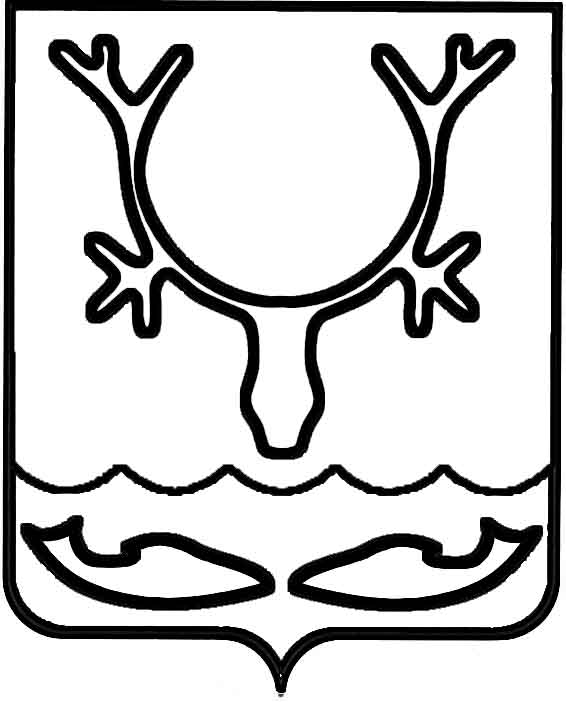 Администрация муниципального образования
"Городской округ "Город Нарьян-Мар"РАСПОРЯЖЕНИЕО внесении изменений в распоряжение Администрации МО "Городской округ "Город Нарьян-Мар" от 29.12.2018 № 1094-р "Об утверждении муниципального задания на оказание муниципальных услуг (выполнение работ) в отношении муниципального бюджетного учреждения "Чистый город" на 2019 год и плановый период 2020 и 2021 годов"В соответствии с постановлениями Администрации муниципального образования "Городской округ "Город Нарьян-Мар" от 28.03.2018 № 197  
"Об утверждении Положения о порядке формирования муниципального задания 
на оказание муниципальных услуг (выполнение работ) в отношении муниципальных учреждений МО "Городской округ "Город Нарьян-Мар" и финансового обеспечения выполнения муниципального задания", от 07.12.2018 № 968 "Об утверждении перечня автомобильных дорог общего пользования местного значения МО "Городской округ "Город Нарьян-Мар" (с изменениями от 13.03.2019 № 275), 
от 05.07.2016 № 772 "Об утверждении перечня междворовых территорий МО "Городской округ "Город Нарьян-Мар", от 08.07.2019 № 651 "Об утверждении перечня муниципальных водоёмов в городе Нарьян-Маре", от 25.09.2019 № 909 
"Об утверждении перечня муниципальных объектов уличного освещения в городе Нарьян-Маре", от 08.10.2019 № 954 "Об утверждении перечня муниципальных памятников и памятных знаков в городе Нарьян-Маре", от 09.08.2018 № 515 
"Об утверждении перечня праздничных и торжественных мероприятий, проводимых на территории муниципального образования "Городской округ "Город Нарьян-Мар", от 28.10.2019 № 1016 "Об утверждении перечня муниципальных детских игровых (спортивных) площадок в городе Нарьян-Маре", от 28.10.2019 № 1014 
"Об утверждении перечня пешеходных зон в городе Нарьян-Маре".Внести изменения в распоряжение Администрации МО "Городской округ "Город Нарьян-Мар" от 29.12.2018 № 1094-р "Об утверждении муниципального задания на оказание муниципальных услуг (выполнение работ) в отношении муниципального бюджетного учреждения "Чистый город" на 2019 год и плановый период 2020 и 2021 годов", изложив приложения №№ 1-10 в новой редакции согласно приложению к настоящему распоряжению.Определить период для расчёта финансового обеспечения на выполнение муниципальных работ, включённых в муниципальное задание на оказание муниципальных услуг (выполнение работ) в отношении муниципального бюджетного учреждения "Чистый город" на 2019 год и плановый период 2020 и 2021 годов, следующим образом: по муниципальному заданию "Уборка территории и аналогичная деятельность", вид работы "Содержание в чистоте территории города (Санитарное содержание и обустройство территории спортивно-игровых площадок)" с 1 января 2019 года по 31 августа 2019 года общая площадь спортивно-игровых площадок – 
21 196,10 кв.м., с 1 сентября 2019 года общая площадь спортивно-игровых 
площадок – 19 263,10 кв. м.; по муниципальному заданию "Уборка территории и аналогичная деятельность", вид работы "Содержание в чистоте территории города (Санитарное содержание территории пешеходной зоны)" с 1 января 2019 года по 31 августа 
2019 года общая площадь пешеходной зоны – 63 057,80 кв.м., с 1 сентября 2019 года общая площадь пешеходной зоны – 63 687,80 кв. м;по муниципальному заданию "Уборка территории и аналогичная деятельность", вид работы "Содержание в чистоте территории города (Санитарное содержание междворовых проездов)" с 1 января 2019 года по 31 марта 2019 года площадь междворовых проездов – 158 569 кв. м., с 1 апреля 2019 года площадь междворовых проездов – 155 571 кв. м; по муниципальному заданию "Уборка территории и аналогичная деятельность", вид работы "Содержание в чистоте территории города (Ликвидация несанкционированных свалок)" с 1 января 2019 года площадь содержания свалок – 602,90 кв. м. по муниципальному заданию "Организация освещения улиц", вид работы "Организация освещения улиц" с 1 января 2019 года по 31 августа 2019 года протяженность линий уличного освещения – 64,294 км, с 1 сентября 2019 года протяженность линий уличного освещения – 69,967 км;по муниципальному заданию "Организация и содержание мест захоронения", вид работы "Организация и содержание мест захоронения" с 1 января 2019 года площадь земельных участков общественных мест захоронения – 13,25 га; по муниципальному заданию "Организация ритуальных услуг 
и содержание мест захоронения", вид работы "Захоронение трупов людей 
и связанные с этим услуги, такие как подготовка трупов к захоронению, предоставление услуг, связанных с захоронением (кроме религиозных служб)" 
с 1 января 2019 года по 31 января 2019 года количество захороненных тел умерших – 157 чел. по муниципальному заданию "Организация мероприятий", вид работы "Народные гуляния, праздники" с 1 января 2019 года количество торжественных мероприятий – 13 шт.;по муниципальному заданию "Организация благоустройства 
и озеленения", вид работы "Организация благоустройства и озеленения" с 1 января 2019 года площадь благоустройства и озеленения – 12 304,00 кв. м. по муниципальному заданию "Содержание (эксплуатация) имущества, находящегося в государственной (муниципальной) собственности", вид работы "Обеспечение эксплуатационно-технического обслуживания объектов и помещений, оборудования и прилегающей территории в надлежащем состоянии" с 1 января 
2019 года по 31 августа 2019 года площадь содержания – 360,4 кв. м, с 1 сентября 2019 года площадь содержания – 412,65 кв. м; по муниципальному заданию "Уборка территории и аналогичная деятельность", вид работы "Содержание объектов дорожного хозяйства" с 1 января 2019 года по 31 марта 2019 года протяженность объектов дорожного хозяйства 
в общем размере – 40,429 км, в т. ч.: протяжённость автомобильных дорог местного значения – 40,42 км, протяженность искусственных дорожных сооружений в составе автомобильных дорог общего пользования – 0,009 км; с 1 апреля 2019 года протяженность объектов дорожного хозяйства в общем размере – 41,133 км, 
в т.ч.: протяжённость автомобильных дорог местного значения – 41,124 км, протяженность искусственных дорожных сооружений в составе автомобильных дорог общего пользования – 0,009 км.по муниципальному заданию "Обеспечение первичных мер пожарной безопасности", вид работы "Содержание и ремонт пожарных водоемов. Обустройство мест забора воды на открытых водоемах" с 1 января 2019 года количество пожарных водоёмов в исправном состоянии, готовых к эксплуатации экстренными службами, составляет в общем размере – 76 шт., в том числе: количество пожарных водоемов – 61 шт., количество мест забора воды на открытых водоемах – 15 шт. Настоящее распоряжение вступает в силу со дня его официального опубликования и действует по 31 декабря 2019 года.Приложениек распоряжению Администрациимуниципального образования"Городской округ "Город Нарьян-Мар"от 06.12.2019 № 840-р"Приложение 1к распоряжению Администрации муниципального образования"Городской округ "Город Нарьян-Мар"от 29.12.2018 № 1094-рМУНИЦИПАЛЬНОЕ ЗАДАНИЕ № 1на 2019 год и плановый период 2020 и 2021 годовот "01"января 2019 г.Наименование муниципального учреждения: Муниципальное бюджетное учреждение "Чистый город"Виды деятельности муниципального учреждения:организация и осуществление благоустройства территории города Нарьян-Мара, включая работы по озеленению,техническое обслуживание и ремонт электросетей, пожарных водоемов и установок уличного освещения, находящихся в собственности муниципального образования "Городской округ "Город Нарьян-Мар",содержание и ремонт автомобильных дорог местного значения, внутриквартальных проездов и тротуаров, дворовых территорий 
в границах муниципального образования "Городской округ "Город Нарьян-Мар",создание условий для массового отдыха жителей и организация благоустройства мест массового отдыха населения, оформление города Нарьян-Мара в дни праздников и культурно-спортивных мероприятий;организация и осуществление ритуальных услуг, содержание мест захоронения, памятников, мемориальных досок.Вид муниципального учреждения:муниципальное бюджетное учреждениеЧасть 1. Сведения о выполняемых муниципальных работахРаздел 13.1. Показатель, характеризующий качество муниципальной работы:Допустимые (возможные) отклонения от установленных показателей качества муниципальной работы, в пределах которой муниципальное задание считается выполненным – 5%.3.2. Показатель, характеризующий объём муниципальной работы: Допустимые (возможные) отклонения от установленных показателей объёма муниципальной работы, в пределах которой муниципальное задание считается выполненным – 5%.Раздел 23.1. Показатель, характеризующий качество муниципальной работы:Допустимые (возможные) отклонения от установленных показателей качества муниципальной работы, в пределах которой муниципальное задание считается выполненным – 5%.3.2. Показатель, характеризующий объём муниципальной работы:Допустимые (возможные) отклонения от установленных показателей объёма муниципальной работы, в пределах которой муниципальное задание считается выполненным – 5%.Раздел 33.1. Показатель, характеризующий качество муниципальной работы:Допустимые (возможные) отклонения от установленных показателей качества муниципальной работы, в пределах которой муниципальное задание считается выполненным 5%.3.2. Показатель, характеризующий объём муниципальной работы:Допустимые (возможные) отклонения от установленных показателей объёма муниципальной работы, в пределах которой муниципальное задание считается выполненным – 5%.Раздел 43.1. Показатель, характеризующий качество муниципальной работы:Допустимые (возможные) отклонения от установленных показателей качества муниципальной работы, в пределах которой муниципальное задание считается выполненным – 5%.3.2. Показатель, характеризующий объём муниципальной работы:Допустимые (возможные) отклонения от установленных показателей объёма муниципальной работы, в пределах которой муниципальное задание считается выполненным – 5 %.Раздел 53.1. Показатель, характеризующий качество муниципальной работы:Допустимые (возможные) отклонения от установленных показателей качества муниципальной работы, в пределах которой муниципальное задание считается выполненным – 5%.3.2. Показатель, характеризующий объём муниципальной работы:Допустимые (возможные) отклонения от установленных показателей объёма муниципальной работы, в пределах которой муниципальное задание считается выполненным – 5%.Раздел 63.1. Показатель, характеризующий качество муниципальной работы:Допустимые (возможные) отклонения от установленных показателей качества муниципальной работы, в пределах которой муниципальное задание считается выполненным – 5%.3.2. Показатель, характеризующий объём муниципальной работы:Допустимые (возможные) отклонения от установленных показателей объёма муниципальной работы, в пределах которой муниципальное задание считается выполненным – 5%.Раздел 7Допустимые (возможные) отклонения от установленных показателей качества муниципальной работы, в пределах которой муниципальное задание считается выполненным – 5%.3.2. Показатель, характеризующий объём муниципальной работы:Допустимые (возможные) отклонения от установленных показателей объёма муниципальной работы, в пределах которой муниципальное задание считается выполненным – 5%.Раздел 83.1. Показатель, характеризующий качество муниципальной работы:Допустимые (возможные) отклонения от установленных показателей качества муниципальной работы, в пределах которой муниципальное задание считается выполненным 5%.3.2. Показатель, характеризующий объём муниципальной работы:Допустимые (возможные) отклонения от установленных показателей объёма муниципальной работы, в пределах которой муниципальное задание считается выполненным – 5%.Раздел 93.1. Показатель, характеризующий качество муниципальной работы:Допустимые (возможные) отклонения от установленных показателей качества муниципальной работы, в пределах которой муниципальное задание считается выполненным 5%.3.2. Показатель, характеризующий объём муниципальной работы:Допустимые (возможные) отклонения от установленных показателей объёма муниципальной работы, в пределах которой муниципальное задание считается выполненным – 5%.Часть 2. Прочие сведения о муниципальном заданииОснования для досрочного прекращения выполнения муниципального задания.Ликвидация учреждения, реорганизация учреждения, отсутствие финансирования, исключение муниципальной услуги из ведомственного перечня муниципальных услуг (работ), иные основания, предусмотренные действующим законодательством.Иная информация, необходимая для выполнения (контроля за выполнением) муниципального задания: Контроль за выполнением муниципального задания муниципального учреждения осуществляет управление строительства, ЖКХ и ГД.Порядок контроля за выполнением муниципального задания.Контроль за выполнением муниципального задания осуществляется на основании:-	предварительного отчета о выполнении муниципального задания;-	отчета о выполнении муниципального задания;-	плановой и внеплановой проверки, которые могут быть выездными и документарными, в том числе в рамках внутреннего контроля.Требования к отчетности о выполнении муниципального задания:4.1.	Форма отчёта в соответствии с постановлением Администрации муниципального образования "Городской округ "Город Нарьян-Мар" от 28.03.2018 № 197.4.2.	Сроки представления отчетов о выполнении муниципального задания: - ежеквартально, до 10 числа месяца, следующего за отчётным периодом, муниципальное бюджетное учреждение "Чистый город" предоставляет в Администрацию муниципального образования "Городской округ "Город Нарьян-Мар" отчет о выполнении показателей муниципального задания с нарастающим итогом за отчетный период 
с подробным анализом причин отклонения достигнутых показателей от утвержденных;- не позднее 20 октября отчетного года муниципальное бюджетное учреждение "Чистый город" предоставляет в Администрацию муниципального образования "Городской округ "Город Нарьян-Мар" предварительный отчет о выполнении муниципального задания в части предварительной оценки достижения плановых показателей объема оказания муниципальных услуг за соответствующий финансовый год.В случае, если показатели предварительной оценки достижения планового объема оказания муниципальных услуг меньше показателей, установленных в муниципальном задании (с учетом допустимых (возможных) отклонений), управление строительства, 
ЖКХ и ГД в срок до 1 ноября вносит уточнение в муниципальное задание в соответствии 
с указанными в предварительном отчете показателями.- не позднее 15 января финансового года, следующего за отчетным, формирует 
и представляет в Администрацию муниципального образования "Городской округ "Город Нарьян-Мар" отчетность о выполнении муниципального задания и использовании субсидии за отчетный финансовый год. К отчетности прилагается пояснительная записка, содержащая информацию о выполнении (невыполнении) муниципального задания. 
В случае невыполнения муниципального задания в пояснительной записке указываются причины его невыполнения.Иные требования к отчетности о выполнении муниципального задания:- Пояснительная записка к отчёту со сведениями о задолженностях, в том числе просроченной; документы, подтверждающие объёмы и качество проводимых работ.Иные показатели, связанные с выполнением муниципального задания.Приложение 2к распоряжению Администрациимуниципального образования"Городской округ "Город Нарьян-Мар"от 29.12.2018 № 1094-рТЕХНИЧЕСКИЕ УСЛОВИЯна выполнение муниципальной работы "Уборка территории и аналогичная деятельность" на 2019 год и плановый период 2020 и 2021 годовМероприятие "Уборка территории и аналогичная деятельность"Муниципальная работа: "Содержание в чистоте территории города":Санитарное содержание и обустройство территории спортивно-игровых площадок;Санитарное содержание территории пешеходной зоны;Санитарное содержание междворовых проездов;Ликвидация несанкционированных свалок;Санитарное содержание и обустройство территории спортивно-игровых площадок Зимний период.Зимнее содержание включает в себя следующие виды работ:-	очистка территории от снега; -	очистка урн от мусора;-	мытье урн;-	демонтаж или консервация неисправных частей игровых (спортивных) элементов (ГОСТ Р 52169-2012);-	восстановление повреждённых ограждений игровых (спортивных) элементов.Летний период.Летнее содержание включает в себя следующие виды работ:-	очистка урн от мусора; -	мытье урн;-	демонтаж или консервация неисправных частей игровых (спортивных) элементов (ГОСТ Р 52169-2012); -	восстановление повреждённых ограждений игровых (спортивных) элементов;-	текущий ремонт (покраска, восстановление отдельных частей) спортивно-игровых элементов и ограждений;-	скашивание травы;-	мытье скамеек.Работы по содержанию спортивно-игровых площадок следует осуществлять 
в соответствии с требованиями санитарных правил и норм по содержанию игровых площадок.2.Санитарное содержание территории пешеходной зоныСодержание пешеходной части города, площадей и скверов на территории 
г. Нарьян-Мара осуществляется в соответствии с требованиями Правил и норм 
по благоустройству территории и содержанию объектов, расположенных на территории муниципального образования "Городской округ "Город Нарьян-Мар", утверждённых решением Совета городского округа "Город Нарьян-Мар" от 01.06.2015 № 109-р, 
и техническими условиями.Зимний период.Зимнее содержание включает в себя следующие виды работ:- очистка территории от снега; - очистка урн от мусора;- мытье урн;- восстановление повреждений.Летний период.Летнее содержание включает в себя следующие виды работ:- очистка урн от мусора; - мытье урн;- восстановление повреждений;- текущий ремонт (покраска, восстановление отдельных частей);- мытье скамеек.*- ГОСТ Р 50597-93. Требования к эксплуатационному состоянию, допустимому 
по условиям обеспечения безопасности дорожного движения, п.3.1.6.  Санитарное содержание междворовых проездовЛиквидация несанкционированных свалокОсмотр территории муниципального образования с целью выявления несанкционированных свалок – не реже 1 раза в месяц.Определение выявленных объёмов.Вывоз мусора, в том числе крупногабаритного и бесхозяйных объектов (кузова транспортных средств, внеплановые строения).Зачистка земельного участка от мелкого мусора.Планировка площадей механизированным способом.При выявлении несанкционированной свалки сторонней организацией необходимо предоставить фотоотчёт с пояснениями о выполненной работе.Приложение 3к распоряжению Администрации муниципального образования"Городской округ "Город Нарьян-Мар"от 29.12.2018 № 1094-рТЕХНИЧЕСКИЕ УСЛОВИЯна выполнение муниципальной работы "Организация освещения улиц"на 2019 год и плановый период 2020 и 2021 годовНаименование муниципальной работы: "Организация освещения улиц"Содержание муниципальной работы: Организация освещения улиц. Содержание приборов освещения, опор и линий электропередач должно проводиться в соответствии 
с ПТЭЭП.	Перечень объектов системы уличного освещения (технические характеристики)Технические характеристики  ПЕРЕЧЕНЬобъектов уличного освещения МО "Городской округ "Город Нарьян-Мар"Приложение 4к распоряжению Администрации муниципального образования"Городской округ "Город Нарьян-Мар"от 29.12.2018 № 1094-рТЕХНИЧЕСКИЕ УСЛОВИЯНа выполнение муниципальной работы "Организация и содержание мест захоронения" на 2019 год и плановый период 2020 и 2021 годовМуниципальная работа: "Организация и содержание мест захоронения"Содержание муниципальной работы: "Организация и содержание мест захоронения"Работы по организации ритуальных услуг и содержанию мест захоронения осуществляются в соответствии с пунктом 3.12 Правил и норм по благоустройству территории и содержанию объектов, расположенных на территории муниципального образования "Городской округ "Город Нарьян-Мар", утверждённых решением Совета городского округа "Город Нарьян-Мар" от 01.06.2015 № 109-р.Площадь содержания мест захоронения – кладбища Авиаторов, Безымянное, Лесозавод – площадь 13,25 га. Протяженность подъездных путей и проездов – 3,7 км.Виды работ:-	Осмотр земельного участка с целью выявления и определения объёмов восстановительных работ объектов благоустройства.-	Восстановление, обновление информации на информационном щите.-	Восстановление ограждения.-	Очистка территории от снега и мусора.-	Вывоз снега и мусора.-	Уход за местами захоронения.Приложение 5к распоряжению Администрации муниципального образования"Городской округ "Город Нарьян-Мар"от 29.12.2018 № 1094-рТЕХНИЧЕСКИЕ УСЛОВИЯна выполнение муниципальной работы "Организация ритуальных услуг и содержание мест захоронения" на 2019 год и плановый период 2020 и 2021 годовМуниципальная работа: "Организация ритуальных услуг и содержание мест захоронения"Содержание муниципальной работы: захоронение трупов людей и связанные с этим услуги, такие как подготовка трупов к захоронению (кроме религиозных служб). Виды работПриложение 6к распоряжению Администрации муниципального образования"Городской округ "Город Нарьян-Мар"от 29.12.2018 № 1094-рТЕХНИЧЕСКИЕ УСЛОВИЯна выполнение муниципальной работы "Организация мероприятий" на 2019 год 
и плановый период 2020 и 2021 годовНаименование работы: "Организация мероприятий"Содержание муниципальной работы: Народные гуляния, праздники Количество праздничных мероприятий – 13 шт.Новогодние торжества (с 01 января по 14 января);Крещенские купания (с 15 января по 22 января);Масленица (18 февраля);День защитника Отечества (23 февраля);Международный женский день (8 марта);Праздник Весны и Труда (1 мая);День Победы (9 мая);День защиты детей (1 июня);День России (12 июня);День города (март);День Ненецкого автономного округа (первая декада сентября);День народного единства (4 ноября);День Конституции (12 декабря).Праздничное оформление территории города.Вывешивание флагов – 10 раз. Вывешивание иллюминаций в зимний период – 1 раз.Установка временных контейнерных площадок – 13 раз.Вывоз ЖБО – 3 куб.м.Вывоз ТБО – 87,75 куб.м.Приложение 7к распоряжению Администрации муниципального образования"Городской округ "Город Нарьян-Мар"от 29.12.2018 № 1094-рТЕХНИЧЕСКИЕ УСЛОВИЯна выполнение муниципальной работы "Организация благоустройства 
и озеленения" на 2019 год и плановый период 2020 и 2021 годовМуниципальная работа: "Организация благоустройства и озеленения"Устройство и содержание газонов, цветников, клумб; посадка и содержание деревьев 
и кустарников; подготовка грунта и посадочного материала, в том числе:- устройство и содержание газонов – 7512,82 кв.м.;- устройство и содержание цветников и клумб – 274,38 кв. м.;- посадка деревьев и кустарников – 17,23 кв. м.;- содержание деревьев и кустарников – 590,59 кв.м.;- подготовка грунта и посадочного материала – 3908,98 кв.м.Зимний период с 01.01.- 15.05 и 15.10 -31.12. текущего года Зимнее содержание включает в себя следующие виды работ:-	осмотр деревьев и кустарников с целью выявления повреждений и угрозы повреждения зелёных насаждений;-	подготовка документации на проведение работ по озеленению в весенне-летний период до 1 мая;-	приобретение посадочного материала (газонная трава)  не позднее 1 июня.Летний период 16.05 – 14.10 текущего годаЛетнее содержание включает в себя следующие виды работ:- подготовка посадочного материала;- осмотр деревьев и кустарников, проведение санитарной стрижки;- подготовка растительного грунта;- обустройство газонов;- посадка деревьев, кустарников;- уход за зелёными насаждениями (полив, подкормка, покос и т. д.);Устройство и содержание газонов.Устройство и содержание цветников и клумб.Посадка деревьев и кустарников.Содержание деревьев и кустарников.Подготовка грунта и посадочного материала.Приложение 8к распоряжению Администрации муниципального образования"Городской округ "Город Нарьян-Мар"от 29.12.2018 № 1094-рТЕХНИЧЕСКИЕ УСЛОВИЯна выполнение муниципальной работы "Содержание (эксплуатация) имущества, находящегося в государственной (муниципальной) собственности" на 2019 год и плановый период 2020 и 2021 годовМуниципальная работа: "Содержание (эксплуатация) имущества, находящегося 
в государственной (муниципальной) собственности"Содержание муниципальной работы: Обеспечение эксплуатационно-технического обслуживания объектов и помещений, а также содержание указанных объектов 
и помещений, оборудования и прилегающей территории в надлежащем состоянии.Скульптура "Оленно-транспортным батальонам" Памятник Нарьян-Марским портовикам Памятник экипажу буксирного парохода "Комсомолец" Памятник И.П.Выучейскому Макет Буровой вышки Обелиск Победы Самолет капитана Тарасова А.К. Памятник В.И.ЛенинуПамятник труженикам Печорского лесозаводаПамятник "Ветеранам боевых действий, участникам локальных войн и вооружённых конфликтов"Состав и объемы работ по содержанию памятниковПриложение 9к распоряжению Администрации муниципального образования"Городской округ "Город Нарьян-Мар"от 29.12.2018 № 1094-рТЕХНИЧЕСКИЕ УСЛОВИЯна выполнение муниципальной работы "Уборка территории и аналогичная деятельность" на 2019 год и плановый период 2020 и 2021 годовМероприятие "Уборка территории и аналогичная деятельность"Муниципальная работа: "Содержание объектов дорожного хозяйства":Содержание автомобильных дорог.Содержание искусственных дорожных сооружений (мостовое сооружение).1. Содержание автомобильных дорогКоличество автомобильных дорог местного значения – 76 ед.Перечень автомобильных дорог местного значенияПеречень натуральных показателейВиды работ 2. Содержание искусственных дорожных сооруженийКоличество искусственных дорожных сооружений (мостовое сооружение) –1 ед.Перечень натуральных показателейВиды работПриложение 10к распоряжению Администрации муниципального образования"Городской округ "Город Нарьян-Мар"от 29.12.2018 № 1094-рТЕХНИЧЕСКИЕ УСЛОВИЯна выполнение муниципальной работы "Обеспечение первичных мер пожарной безопасности" на 2019 год и плановый период 2020 и 2021 годовМуниципальная работа "Обеспечение первичных мер пожарной безопасности".Описание работы "Содержание и ремонт пожарных водоемов. Обустройство мест забора воды на открытых водоемах".Содержание и ремонт искусственных источников противопожарного водоснабжения - пожарных водоёмов.Обустройство естественных источников противопожарного водоснабжения, мест забора воды на открытых водоемах.Количество пожарных водоемов (фактическое содержание) – 61 шт.Количество мест забора воды на открытых водоемах – 15 шт.Искусственные источники противопожарного водоснабжения – пожарные водоемыСодержание пожарных водоёмов осуществляется в соответствии 
с требованиями пожарной безопасности и Правилами и нормами по благоустройству территории и содержанию объектов, расположенных на территории муниципального образования "Городской округ "Город Нарьян-Мар", утверждёнными решением Совета городского округа "Город Нарьян-Мар" 01.06.2015 № 109-р, и техническими заданиями.Зимнее содержание осуществляется в период с 1 января по 15 мая и 15 октября по 31 декабря текущего года и включает в себя следующие виды работ:- проверка наличия аншлагов-указателей у места расположения пожарного водоема;- проверка состояния подъездных путей;- проверка состояния горловин, наличие крышек;- очистка горловин, крышек от снега и наледи;- проверка наполненности ПВ;- проверка состояния утепления горловин;- пробивание льда в ПВ (при замерзании);- проверка утепления перекрытия ПВ;- проверка состояния перекрытия ПВ;- очистка подъездных путей от снега.Летнее содержание осуществляется в период с 16 мая по 14 октября текущего года и включает в себя следующие виды работ:1. проведение работ по подготовке к эксплуатации в зимних условиях, а именно:-	восстановление обваловочного слоя по периметру ёмкости пожарного водоёма;-	удаление посторонних предметов с территории пожарного водоёма 
и прилегающего земельного участка в радиусе 10 метров;-	восстановление подъездных путей к горловине;-	восстановление сруба горловины;-	восстановление люков (внутреннего и наружного) горловины;-	замена утеплителя (теплоизоляции);-	восстановления информационного щита.2.	Проверка наполненности пожарных водоемов.3.	В мае проводится комиссионное обследование пожарных водоёмов с последующим составлением акта о техническом состоянии.Перечень искусственных источников противопожарного водоснабжения –пожарные водоемыЕстественные источники противопожарного водоснабжения -  места забора воды на открытых водоемахОбустройство пожарных мест забора воды на открытых водоемах производится после согласования их количества и схемы расположения с отделом ГО и ЧС, мобилизационной работы Администрации муниципального образования "Городской округ "Город Нарьян-Мар".Зимнее содержание осуществляется в период с 15 октября по 15 мая текущего года и включает в себя следующие виды работ:- устройство подъездных путей;- устройство прорубей, установка горловин, крышек, аншлагов;- проверка наличия аншлагов-указателей у места расположения пожарных прорубей;- очистка подъездных путей к пожарным местам забора воды на открытых водоемах от снега;- проверка состояния подъездных путей;- проверка состояния горловин, наличие крышек;- очистка горловин, крышек от снега и наледи;- пробивание наледи в местах забора воды на открытых водоемах, очистка ото льда.Летнее содержание осуществляется  в период с  16 мая по 14 октября текущего года и включает в себя следующие виды работ:- устройство подъездных путей (грейдирование);- установка аншлагов - указателей;- проверка наличия аншлагов-указателей у места расположения естественных источников забора воды для пожаротушения;-удаление посторонних предметов с подъездных путей к водоёму 
и прилегающего к подъездным путям земельного участка до10 метров;- покос травы с подъездных путей и прилегающего к нему земельного участка до10 метров;Перечень естественных источников противопожарного водоснабжения – проруби".06.12.2019№840-рИ.о. главы города Нарьян-МараД.В. АнохинКодыФорма по0506001ОКУДДатаПо сводному рееструПо ОКВЭД90.00.31. Наименование муниципальной работы:Уникальный номер по базовому (отраслевому) перечню81.29.2Уборка территории и аналогичная деятельностьУникальный номер по базовому (отраслевому) перечню81.29.2Уникальный номер по базовому (отраслевому) перечню81.29.22. Категория потребителей муниципальной работы:Уникальный номер по базовому (отраслевому) перечню81.29.2Физические лица, юридические лица3. Показатели, характеризующие объём и (или) качество муниципальной работыУникальный номер реестровой записиПоказатель, характеризующий содержание муниципальной работыПоказатель, характеризующий (формы) условия оказания муниципальной работыПоказатель качества работыПоказатель качества работыПоказатель качества работыЗначения показателя качества работы, г.Значения показателя качества работы, г.Значения показателя качества работы, г.Уникальный номер реестровой записиПоказатель, характеризующий содержание муниципальной работыПоказатель, характеризующий (формы) условия оказания муниципальной работыНаименование показателяЕдиница измерения по ОКЕИЕдиница измерения по ОКЕИ2019 (очередной финансовый год)2020               (1-й год планового периода)2021 
(2-й год планового периода)Уникальный номер реестровой записиПоказатель, характеризующий содержание муниципальной работыНаименование показателянаименованиекод 2019 (очередной финансовый год)2020               (1-й год планового периода)2021 
(2-й год планового периода)12345678916.2.1Содержание в чистоте территории городаРегулярно в течение года согласно графикамНаличие неисполненных предписаний контролирующих органовшт.79600016.2.1Содержание в чистоте территории городаРегулярно в течение года согласно графикамКоличество письменных жалоб на качество выполнения работшт.796000Уникальный номер реестровой записиПоказатель, характеризующий содержание муниципальной работыПоказатель, характеризу-ющий (формы) условия оказания муниципальной работыПоказатель объёма работыПоказатель объёма работыПоказатель объёма работыПоказатель объёма работыЗначения показателя объёма работы, г.Значения показателя объёма работы, г.Значения показателя объёма работы, г.Уникальный номер реестровой записиПоказатель, характеризующий содержание муниципальной работыПоказатель, характеризу-ющий (формы) условия оказания муниципальной работыНаименование показателяЕдиница измерения по ОКЕИЕдиница измерения по ОКЕИОписание работы2019 (очередной финансовый год)2020 (1-й год планового периода)2021 (2-й год планового периода)Уникальный номер реестровой записиПоказатель, характеризующий содержание муниципальной работыНаименование показателянаименованиекодОписание работы2019 (очередной финансовый год)2020 (1-й год планового периода)2021 (2-й год планового периода)1234567891016.2.1Содержание в чистоте территории городаРегулярно в течение года согласно графикамПлощадь земельных участковм кв.055Санитарное содержание и обустройство территории спортивно-игровых площадок19 263,1019 263,1019 263,1016.2.1Содержание в чистоте территории городаРегулярно в течение года согласно графикамПлощадь земельных участковм кв.055Санитарное содержание территории пешеходной зоны63 687,8063 687,8063 687,8016.2.1Содержание в чистоте территории городаРегулярно в течение года согласно графикамПлощадь земельных участковм кв.055Санитарное содержание междворовых проездов155 571,00155 571,00155 571,0016.2.1Содержание в чистоте территории городаРегулярно в течение года согласно графикамПлощадь земельных участковм кв.055Ликвидация несанкционированных свалок602,90602,90602,901. Наименование муниципальной работы:Уникальный номер по базовому (отраслевому) перечню84.11.32Организация освещения улицУникальный номер по базовому (отраслевому) перечню84.11.32Уникальный номер по базовому (отраслевому) перечню84.11.322. Категория потребителей:Уникальный номер по базовому (отраслевому) перечню84.11.32Физические лица, юридические лица3. Показатели, характеризующие объём и качество муниципальной работыУникальный номер реестровой записиПоказатель, характеризующий содержание муниципальной работыПоказатель, характеризующий (формы) условия оказания муниципальной работыПоказатель качества работыПоказатель качества работыПоказатель качества работыЗначения показателя качества работы, г.Значения показателя качества работы, г.Значения показателя качества работы, г.Уникальный номер реестровой записиПоказатель, характеризующий содержание муниципальной работыПоказатель, характеризующий (формы) условия оказания муниципальной работыНаименование показателяЕдиница измерения по ОКЕИЕдиница измерения по ОКЕИ2019 (очередной финансовый год)2020(1-й год планового периода)2021(2-й год планового периода)Уникальный номер реестровой записиПоказатель, характеризующий содержание муниципальной работыНаименование показателянаименованиекод2019 (очередной финансовый год)2020(1-й год планового периода)2021(2-й год планового периода)12345678916.2.2Организация освещения улицРегулярно в течение года согласно графикамВыполнение перечня работ по текущему содержанию и ремонту %74410010010016.2.2Организация освещения улицРегулярно в течение года согласно графикамСоблюдение сроков выполнения работ%74410010010016.2.2Организация освещения улицРегулярно в течение года согласно графикамКоличество письменных жалоб на качество выполнения работшт.796000Уникальный номер реестровой записиПоказатель, характеризующий содержание муниципальной работыПоказатель, характеризующий (формы) условия оказания муниципальной работыПоказатель объёма работыПоказатель объёма работыПоказатель объёма работыПоказатель объёма работыЗначения показателя объёма работы, г.Значения показателя объёма работы, г.Значения показателя объёма работы, г.Уникальный номер реестровой записиПоказатель, характеризующий содержание муниципальной работыПоказатель, характеризующий (формы) условия оказания муниципальной работыНаименование показателяЕдиница измерения по ОКЕИЕдиница измерения по ОКЕИОписание работы2019 (очередной финансовый год)2020(1-й год планового периода)2021(2-й год планового периода)Уникальный номер реестровой записиПоказатель, характеризующий содержание муниципальной работыНаименование показателянаименованиекодОписание работы2019 (очередной финансовый год)2020(1-й год планового периода)2021(2-й год планового периода)1234567891016.2.2Организация освещения улицРегулярно в течение года, согласно графикамПротяжённость линий уличного освещениякм008Организация освещения улиц69,96769,96769,9671. Наименование муниципальной работы:Уникальный номер по базовому (отраслевому) перечню84.11.32Организация и содержание мест захороненияУникальный номер по базовому (отраслевому) перечню84.11.32Уникальный номер по базовому (отраслевому) перечню84.11.322. Категория потребителей:Уникальный номер по базовому (отраслевому) перечню84.11.32Физические лица, юридические лица3. Показатели, характеризующие объём и качество муниципальной работыУникальный номер реестровой записиПоказатель, характеризующий содержание муниципальной работыПоказатель, характеризующий (формы) условия оказания муниципальной работыПоказатель качества работыПоказатель качества работыПоказатель качества работыЗначения показателя качества работы, г.Значения показателя качества работы, г.Значения показателя качества работы, г.Уникальный номер реестровой записиПоказатель, характеризующий содержание муниципальной работыПоказатель, характеризующий (формы) условия оказания муниципальной работыНаименование показателяЕдиница измерения по ОКЕИЕдиница измерения по ОКЕИ2019 (очередной финансовый год)2020(1-й год планового периода)2021(2-й год планового периода)Уникальный номер реестровой записиПоказатель, характеризующий содержание муниципальной работыНаименование показателянаименованиекод2019 (очередной финансовый год)2020(1-й год планового периода)2021(2-й год планового периода)12345678916.2.3Организация и содержание мест захороненияПостоянноВыполнение перечня работ по текущему содержанию и ремонту %74410010010016.2.3Организация и содержание мест захороненияПостоянноСоблюдение сроков выполнения работ%74410010010016.2.3Организация и содержание мест захороненияПостоянноКоличество письменных жалоб на качество выполнения работшт.796000Уникальный номер реестровой записиПоказатель, характеризующий содержание муниципальной работыПоказатель, характеризующий (формы) условия оказания муниципальной работыПоказатель объёма работыПоказатель объёма работыПоказатель объёма работыПоказатель объёма работыЗначения показателя объёма работы, г.Значения показателя объёма работы, г.Значения показателя объёма работы, г.Уникальный номер реестровой записиПоказатель, характеризующий содержание муниципальной работыПоказатель, характеризующий (формы) условия оказания муниципальной работыНаименование показателяЕдиница измерения по ОКЕИЕдиница измерения по ОКЕИОписание работы2019 (очередной финансовый год)2020 
(1-й год планового периода)2021 
(2-й год планового периода)Уникальный номер реестровой записиПоказатель, характеризующий содержание муниципальной работыНаименование показателянаименованиекодОписание работы2019 (очередной финансовый год)2020 
(1-й год планового периода)2021 
(2-й год планового периода)1234567891016.2.3Организация и содержание мест захороненияПостоянноПлощадь земельных участков общественных мест захороненияга059В соответствии с техническими условиями13,2513,2513,251. Наименование муниципальной работы:Уникальный номер по базовому (отраслевому) перечню96.03Организация ритуальных услуг и содержание мест захороненияУникальный номер по базовому (отраслевому) перечню96.03Уникальный номер по базовому (отраслевому) перечню96.032. Категория потребителей:Уникальный номер по базовому (отраслевому) перечню96.03Физические лица, юридические лица3. Показатели, характеризующие объём и качество муниципальной работыУникаль-ный номер реестровой записиПоказатель, характеризующий содержание муниципальной работыПоказатель, характеризующий (формы) условия оказания муниципальной работыПоказатель качества работыПоказатель качества работыПоказатель качества работыЗначения показателя качества работы, г.Значения показателя качества работы, г.Значения показателя качества работы, г.Уникаль-ный номер реестровой записиПоказатель, характеризующий содержание муниципальной работыПоказатель, характеризующий (формы) условия оказания муниципальной работыНаименование показателяЕдиница измерения по ОКЕИЕдиница измерения по ОКЕИ2019 (очередной финансовый год)2020 (1-й год планового периода)2021 (2-й год планового периода)Уникаль-ный номер реестровой записиПоказатель, характеризующий содержание муниципальной работыНаименование показателянаимено-ваниекод2019 (очередной финансовый год)2020 (1-й год планового периода)2021 (2-й год планового периода)12345678916.2.4Захоронение трупов людей и связанные с этим услуги, такие как подготовка трупов к захоронению, предоставление услуг, связанных с захоронением (кроме религиозных служб)По запросуКоличество письменных жалоб на качество выполняемой работышт.796000Уникаль-ный номер реестровой записиПоказатель, характеризующий содержание муниципальной работыПоказатель, характеризующий (формы) условия оказания муниципальной работыПоказатель объёма работыПоказатель объёма работыПоказатель объёма работыПоказатель объёма работыЗначения показателя объёма работы, г.Значения показателя объёма работы, г.Значения показателя объёма работы, г.Уникаль-ный номер реестровой записиПоказатель, характеризующий содержание муниципальной работыПоказатель, характеризующий (формы) условия оказания муниципальной работыНаимено-вание показателяЕдиница измерения по ОКЕИЕдиница измерения по ОКЕИОписание работы2019 (очередной финансовый год)2020(1-й год планового периода)2021(2-й год планового периода)Уникаль-ный номер реестровой записиПоказатель, характеризующий содержание муниципальной работыНаимено-вание показателянаиме-нованиекодОписание работы2019 (очередной финансовый год)2020(1-й год планового периода)2021(2-й год планового периода)1234567891016.2.4Захоронение трупов людей и связанные с этим услуги, такие как подготовка трупов к захоронению, предоставление услуг, связанных с захоронением (кроме религиозных служб)По запросуКоличество захороненных тел умершихчел.792Захоронение трупов людей и связанные с этим услуги, такие как подготовка трупов к захоронению, предоставление услуг, связанных с захоронением (кроме религиозных служб)1571571571. Наименование муниципальной работы:Уникальный номер по базовому (отраслевому) перечню84.11.32Организация мероприятийУникальный номер по базовому (отраслевому) перечню84.11.32Уникальный номер по базовому (отраслевому) перечню84.11.322. Категория потребителей:Уникальный номер по базовому (отраслевому) перечню84.11.32Физические лица, юридические лица3. Показатели, характеризующие объём и качество муниципальной работыУникальный номер реестровой записиПоказатель, характеризующий содержание муниципальной работыПоказатель, характеризующий (формы) условия оказания муниципальной работыПоказатель качества работыПоказатель качества работыПоказатель качества работыЗначения показателя качества работы, г.Значения показателя качества работы, г.Значения показателя качества работы, г.Уникальный номер реестровой записиПоказатель, характеризующий содержание муниципальной работыПоказатель, характеризующий (формы) условия оказания муниципальной работыНаименование показателяЕдиница измерения по ОКЕИЕдиница измерения по ОКЕИ2019 (очередной финансовый год)2020(1-й год планового периода)2021(2-й год планового периода)Уникальный номер реестровой записиПоказатель, характеризующий содержание муниципальной работыНаименование показателянаиме-нованиекод2019 (очередной финансовый год)2020(1-й год планового периода)2021(2-й год планового периода)12345678916.2.5Народные гуляния, праздникиРегулярно в течение годаКоличество письменных жалоб на качество выполняемой работышт.796000Уникальный номер реестровой записиПоказатель, характеризующий содержание муниципальной работыПоказатель, характеризующий (формы) условия оказания муниципальной работыПоказатель объёма работыПоказатель объёма работыПоказатель объёма работыПоказатель объёма работыЗначения показателя объёма работы, г.Значения показателя объёма работы, г.Значения показателя объёма работы, г.Уникальный номер реестровой записиПоказатель, характеризующий содержание муниципальной работыПоказатель, характеризующий (формы) условия оказания муниципальной работыНаименование показателяЕдиница измерения по ОКЕИЕдиница измерения по ОКЕИОписание работы2019 (очередной финансовый год)2020(1-й год планового периода)2021 (2-й год планового периода)Уникальный номер реестровой записиПоказатель, характеризующий содержание муниципальной работыНаименование показателянаименованиекодОписание работы2019 (очередной финансовый год)2020(1-й год планового периода)2021 (2-й год планового периода)1234567891016.2.5Народные гуляния, праздникиРегулярно в течение годаКоличество торжественных мероприятийшт.796В соответствии с техническими условиями1313131. Наименование муниципальной работы:Уникальный номер по базовому (отраслевому) перечню81.30Организация благоустройства и озелененияУникальный номер по базовому (отраслевому) перечню81.302. Категория потребителей:Уникальный номер по базовому (отраслевому) перечню81.30Физические лица, юридические лицаУникальный номер по базовому (отраслевому) перечню81.303. Показатели, характеризующие объём и качество муниципальной работыУникальный номер реестровой записиПоказатель, характеризующий содержание муниципальной работыПоказатель, характеризующий (формы) условия оказания муниципальной работыПоказатель качества работыПоказатель качества работыПоказатель качества работыЗначения показателя качества работы, г.Значения показателя качества работы, г.Значения показателя качества работы, г.Уникальный номер реестровой записиПоказатель, характеризующий содержание муниципальной работыПоказатель, характеризующий (формы) условия оказания муниципальной работыНаименование показателяЕдиница измерения по ОКЕИЕдиница измерения по ОКЕИ2019 (очередной финансовый год)2020(1-й год планового периода)2021(2-й год планового периода)Уникальный номер реестровой записиПоказатель, характеризующий содержание муниципальной работыНаименование показателянаиме-нованиекод2019 (очередной финансовый год)2020(1-й год планового периода)2021(2-й год планового периода)12345678916.2.6Организация благоустройства и озелененияРегулярно в течение годаКоличество письменных жалоб на качество выполняемой работышт.796000Уникальный номер реестровой записиПоказатель, характеризующий содержание муниципальной работыПоказатель, характеризующий (формы) условия оказания муниципальной работыПоказатель объёма работыПоказатель объёма работыПоказатель объёма работыПоказатель объёма работыЗначения показателя объёма работы, г.Значения показателя объёма работы, г.Значения показателя объёма работы, г.Уникальный номер реестровой записиПоказатель, характеризующий содержание муниципальной работыПоказатель, характеризующий (формы) условия оказания муниципальной работыНаименование показателяЕдиница измерения по ОКЕИЕдиница измерения по ОКЕИОписание работы2019 (очередной финансовый год)2020(1-й год планового периода)2021(2-й год планового периода)Уникальный номер реестровой записиПоказатель, характеризующий содержание муниципальной работыНаименование показателянаименованиекодОписание работы2019 (очередной финансовый год)2020(1-й год планового периода)2021(2-й год планового периода)1234567891016.2.6Организация благоустройства и озелененияРегулярно в течение годаВыполнение перечня работ по озеленениюм кв.055В соответствии с техническими условиями12304,0012304,0012304,001. Наименование муниципальной работы:1. Наименование муниципальной работы:1. Наименование муниципальной работы:1. Наименование муниципальной работы:1. Наименование муниципальной работы:1. Наименование муниципальной работы:1. Наименование муниципальной работы:Уникальный номер по базовому (отраслевому) перечнюУникальный номер по базовому (отраслевому) перечню84.11.3284.11.32Содержание (эксплуатация) имущества, находящегосяСодержание (эксплуатация) имущества, находящегосяСодержание (эксплуатация) имущества, находящегосяСодержание (эксплуатация) имущества, находящегосяСодержание (эксплуатация) имущества, находящегосяСодержание (эксплуатация) имущества, находящегосяСодержание (эксплуатация) имущества, находящегосяУникальный номер по базовому (отраслевому) перечнюУникальный номер по базовому (отраслевому) перечню84.11.3284.11.32в государственной (муниципальной) собственностив государственной (муниципальной) собственностив государственной (муниципальной) собственностив государственной (муниципальной) собственностив государственной (муниципальной) собственностив государственной (муниципальной) собственностив государственной (муниципальной) собственностиУникальный номер по базовому (отраслевому) перечнюУникальный номер по базовому (отраслевому) перечню84.11.3284.11.322. Категория потребителей:2. Категория потребителей:2. Категория потребителей:2. Категория потребителей:2. Категория потребителей:2. Категория потребителей:2. Категория потребителей:Уникальный номер по базовому (отраслевому) перечнюУникальный номер по базовому (отраслевому) перечню84.11.3284.11.32Физические лица, юридические лицаФизические лица, юридические лицаФизические лица, юридические лицаФизические лица, юридические лицаФизические лица, юридические лицаФизические лица, юридические лицаФизические лица, юридические лица3.1. Показатель, характеризующий качество муниципальной работы:3.1. Показатель, характеризующий качество муниципальной работы:3.1. Показатель, характеризующий качество муниципальной работы:3.1. Показатель, характеризующий качество муниципальной работы:3.1. Показатель, характеризующий качество муниципальной работы:3.1. Показатель, характеризующий качество муниципальной работы:3.1. Показатель, характеризующий качество муниципальной работы:Уникаль-ный номер реестровой записиПоказатель, характеризующий содержание муниципальной работыПоказатель, характеризующий (формы) условия оказания муниципальной работыПоказатель качества работыПоказатель качества работыПоказатель качества работыЗначения показателя качества работы, г.Значения показателя качества работы, г.Значения показателя качества работы, г.Значения показателя качества работы, г.Значения показателя качества работы, г.Значения показателя качества работы, г.Уникаль-ный номер реестровой записиПоказатель, характеризующий содержание муниципальной работыПоказатель, характеризующий (формы) условия оказания муниципальной работыНаименование показателяЕдиница измерения по ОКЕИЕдиница измерения по ОКЕИ2019 (очередной финансовый год)2019 (очередной финансовый год)2020(1-й год планового периода)2020(1-й год планового периода)2021(2-й год планового периода)2021(2-й год планового периода)Уникаль-ный номер реестровой записиПоказатель, характеризующий содержание муниципальной работыНаименование показателянаимено-ваниекод2019 (очередной финансовый год)2019 (очередной финансовый год)2020(1-й год планового периода)2020(1-й год планового периода)2021(2-й год планового периода)2021(2-й год планового периода)12345677889916.2.7Обеспечение эксплуатационно-технического обслуживания объектов и помещений, а также содержание указанных объектов и помещений, оборудования и прилегающей территории в надлежащем состоянииРегулярно в течение годаКоличество письменных жалоб на качество выполняемой работышт.796000000Уникаль-ный номер реестровой записиПоказатель, характеризующий содержание муниципальной работыПоказатель, характеризующий (формы) условия оказания муниципальной работыПоказатель объёма работыПоказатель объёма работыПоказатель объёма работыПоказатель объёма работыЗначения показателя объёма работы, г.Значения показателя объёма работы, г.Значения показателя объёма работы, г.Уникаль-ный номер реестровой записиПоказатель, характеризующий содержание муниципальной работыПоказатель, характеризующий (формы) условия оказания муниципальной работыНаименование показателяЕдиница измерения по ОКЕИЕдиница измерения по ОКЕИОписание работы2019 (очередной финансовый год)2020(1-й год планового периода)2021(2-й год планового периода)Уникаль-ный номер реестровой записиПоказатель, характеризующий содержание муниципальной работыНаименование показателянаиме-нованиекодОписание работы2019 (очередной финансовый год)2020(1-й год планового периода)2021(2-й год планового периода)1234567891016.2.7Обеспечение эксплуатационно-технического обслуживания объектов и помещений, а также содержание указанных объектов и помещений, оборудования и прилегающей территории в надлежащем состоянииРегулярно в течение годаСодержание объектов недвижимого имущества в надлежащем санитарном состоянии. Безаварийная работа инженерных систем и оборудованиям кв.055В соответствии с техническими условиями412,65412,65412,651. Наименование муниципальной работы:Уникальный номер по базовому (отраслевому) перечню81.29.9Уборка территории и аналогичная деятельностьУникальный номер по базовому (отраслевому) перечню81.29.9Уникальный номер по базовому (отраслевому) перечню81.29.92. Категория потребителей:Уникальный номер по базовому (отраслевому) перечню81.29.9Физические лица, юридические лица3. Показатели, характеризующие объём и качество муниципальной работыУникальный номер реестровой записиПоказатель, характеризующий содержание муниципальной работыПоказатель, характеризующий (формы) условия оказания муниципальной работыПоказатель качества работыПоказатель качества работыПоказатель качества работыЗначения показателя качества работы, г.Значения показателя качества работы, г.Значения показателя качества работы, г.Уникальный номер реестровой записиПоказатель, характеризующий содержание муниципальной работыПоказатель, характеризующий (формы) условия оказания муниципальной работыНаименование показателяЕдиница измерения по ОКЕИЕдиница измерения по ОКЕИ2019 (очередной финансовый год)2020(1-й год планового периода)2021(2-й год планового периода)Уникальный номер реестровой записиПоказатель, характеризующий содержание муниципальной работыНаименование показателянаиме-нованиекод2019 (очередной финансовый год)2020(1-й год планового периода)2021(2-й год планового периода)12345678917.2.1Содержание объектов дорожного хозяйстваРегулярно в течение года, согласно графикамНаличие неисполненных предписаний контролирующих органовшт.796000Уникальный номер реестровой записиПоказатель, характеризую-щий содержание муниципальной работыПоказатель, характеризующий (формы) условия оказания муниципальной работыПоказатель объёма работыПоказатель объёма работыПоказатель объёма работыПоказатель объёма работыЗначения показателя объёма работы, г.Значения показателя объёма работы, г.Значения показателя объёма работы, г.Уникальный номер реестровой записиПоказатель, характеризую-щий содержание муниципальной работыПоказатель, характеризующий (формы) условия оказания муниципальной работыНаименование показателяЕдиница измерения по ОКЕИЕдиница измерения по ОКЕИОписание работы2019 (очередной финансовый год)2020(1-й год планового периода)2021(2-й год планового периода)Уникальный номер реестровой записиПоказатель, характеризую-щий содержание муниципальной работыНаименование показателянаименованиекодОписание работы2019 (очередной финансовый год)2020(1-й год планового периода)2021(2-й год планового периода)1234567891017.2.1Содержание объектов дорожного хозяйстваРегулярно в течение года, согласно графикамКоличество и протяженность объектов дорожного хозяйства, всего, в том числе:км088В соответствии с требованиями приказа Минтранса РФ от 16.11.2012 № 40241,13341,13341,13317.2.1Содержание объектов дорожного хозяйстваРегулярно в течение года, согласно графикамПротяжённость автомобильных дорог общего пользованиякм088В соответствии с требованиями приказа Минтранса РФ от 16.11.2012 № 40241,12441,12441,12417.2.1Содержание объектов дорожного хозяйстваРегулярно в течение года, согласно графикамПротяжённость искусственных дорожных сооружений в составе автомобильных дорог общего пользования055В соответствии с требованиями приказа Минтранса РФ от 16.11.2012 № 4020,0090,0090,0091. Наименование муниципальной работы:Уникальный номер по базовому (отраслевому) перечню84.25.1Обеспечение первичных мер пожарной безопасностиУникальный номер по базовому (отраслевому) перечню84.25.1Уникальный номер по базовому (отраслевому) перечню84.25.12. Категория потребителей:Уникальный номер по базовому (отраслевому) перечню84.25.1Подразделения всех видов пожарной охраны в интересах общества3. Показатели, характеризующие объём и качество муниципальной работыУникальный номер реестровой записиПоказатель, характеризующий содержание муниципальной работыПоказатель, характеризующий (формы) условия оказания муниципальной работыПоказатель качества работыПоказатель качества работыПоказатель качества работыЗначения показателя качества работы, г.Значения показателя качества работы, г.Значения показателя качества работы, г.Уникальный номер реестровой записиПоказатель, характеризующий содержание муниципальной работыПоказатель, характеризующий (формы) условия оказания муниципальной работыНаименование показателяЕдиница измерения по ОКЕИЕдиница измерения по ОКЕИ2019 (очередной финансовый год)2020(1-й год планового периода)2021(2-й год планового периода)Уникальный номер реестровой записиПоказатель, характеризующий содержание муниципальной работыНаименование показателянаиме-нованиекод2019 (очередной финансовый год)2020(1-й год планового периода)2021(2-й год планового периода)12345678920.2.1Содержание и ремонт пожарных водоёмов. Обустройство мест забора воды на открытых водоёмах.Регулярно в течение годаНаличие неисполненных предписаний контролирующих органов.Количество письменных жалоб жителей на качество выполнения работышт.796000Уникальный номер реестровой записиПоказатель, характеризу-ющий содержание муниципальной работыПоказатель, характеризующий (формы) условия оказания муниципальной работыПоказатель объёма работыПоказатель объёма работыПоказатель объёма работыПоказатель объёма работыЗначения показателя объёма работы, г.Значения показателя объёма работы, г.Значения показателя объёма работы, г.Уникальный номер реестровой записиПоказатель, характеризу-ющий содержание муниципальной работыПоказатель, характеризующий (формы) условия оказания муниципальной работыНаименование показателяЕдиница измерения по ОКЕИЕдиница измерения по ОКЕИОписание работы2019 (очередной финансовый год)2020(1-й год планового периода)2021(2-й год планового периода)Уникальный номер реестровой записиПоказатель, характеризу-ющий содержание муниципальной работыНаименование показателянаименованиекодОписание работы2019 (очередной финансовый год)2020(1-й год планового периода)2021(2-й год планового периода)1234567891020.2.1Содержание и ремонт пожарных водоёмов. Обустройство мест забора воды на открытых водоёмахРегулярно в течение годаКоличество пожарных водоёмов в исправном состоянии, готовых к эксплуатации экстренными службамишт.796Количество пожарных водоёмов в исправном состоянии, готовых к эксплуатации экстренными службами, всего, в том числе76767620.2.1Содержание и ремонт пожарных водоёмов. Обустройство мест забора воды на открытых водоёмахРегулярно в течение годаКоличество пожарных водоёмов в исправном состоянии, готовых к эксплуатации экстренными службамишт.796 Содержание и ремонт пожарных водоемов61616120.2.1Содержание и ремонт пожарных водоёмов. Обустройство мест забора воды на открытых водоёмахРегулярно в течение годаКоличество пожарных водоёмов в исправном состоянии, готовых к эксплуатации экстренными службамишт.796Обустройство мест забора воды на открытых водоемах151515Форма контроляПериодичностьКонтролирующий орган123Выездная проверкаНе реже 1 раза в неделюАдминистрация муниципального образования "Городской округ "Город Нарьян-Мар" в лице управления строительства, ЖКХ и ГДКамеральнаяПо мере поступления отчётности о выполненииАдминистрация муниципального образования "Городской округ "Город Нарьян-Мар"НаименованиеЕд. изм.Натуральные показателиКоличество разПериодичностьТерритория спортивно-игровых площадоккв.м19 263,10Количество спортивно-игровых площадокшт.38Количество урншт.91126Зимний период (01.01.- 15.05 и 15.10-31.12.)Зимний период (01.01.- 15.05 и 15.10-31.12.)Зимний период (01.01.- 15.05 и 15.10-31.12.)Зимний период (01.01.- 15.05 и 15.10-31.12.)Зимний период (01.01.- 15.05 и 15.10-31.12.)механизированная уборкамеханизированная уборкамеханизированная уборкамеханизированная уборкамеханизированная уборкаУбираемая площадькв.м.15 168,47602 раза в неделюручная уборкаручная уборкаручная уборкаручная уборкаручная уборкаУбираемая площадькв.м.2 548,66602 раза в неделюСметание снега кв.м.2 548,66602 раза в неделюОчистка урншт.91602 раза в неделюЛетний период (16.05-14.10)Летний период (16.05-14.10)Летний период (16.05-14.10)Летний период (16.05-14.10)Летний период (16.05-14.10)ручная уборкаручная уборкаручная уборкаручная уборкаручная уборкаУбираемая площадькв.м.19 263,10663 раза в неделюОчистка урншт.91663 раза в неделюМытье скамеекшт.13622 раза в годМытье урншт.911212 раз в годвывоз снега, ТБОвывоз снега, ТБОвывоз снега, ТБОвывоз снега, ТБОвывоз снега, ТБОВывоз снегакуб.м.3 204,00Вывоз ТБОкуб.м.452,60Адрес привязки детской игровой площадкиОбщая площадь игровых площадок, м. кв.Площадь элементов, м. кв.Площадь элементов, м. кв.Площадь механизиро-ванной уборки зима, м.кв.Площадь механизиро-ванной уборки зима, м.кв.Площадь уборки зима (ручная), м.кв.Площадь уборки зима (ручная), м.кв.Площадь уборки лето (ручная), м. кв.Площадь уборки лето (ручная), м. кв.Площадь подъездного пути зима, м. кв.Площадь подъездного пути зима, м. кв.Адрес привязки детской игровой площадкиОбщая площадь игровых площадок, м. кв.Площадь элементов, м. кв.Площадь элементов, м. кв.Площадь механизиро-ванной уборки зима, м.кв.Площадь механизиро-ванной уборки зима, м.кв.Площадь уборки зима (ручная), м.кв.Площадь уборки зима (ручная), м.кв.Площадь уборки лето (ручная), м. кв.Площадь уборки лето (ручная), м. кв.Площадь подъездного пути зима, м. кв.Площадь подъездного пути зима, м. кв.12344885566771В районе детского сада «Радуга»2816197,58197,581971,21971,2844,8844,82816281616162ул. 60 лет Октября, 
д. 66а11132,1732,1777,777,733,333,311111112123ул. 60 лет Октября, 
д. 48 г,в,д24070,3970,39168168727224024010104ул. 60 лет Октября, 217630,9730,97123,2123,252,852,8176176445ул. 60 лет СССР, 170273,7373,73491,4491,4210,6210,670270236366ул. Авиаторов, 8175,530,9730,97122,85122,8552,6552,65175,5175,5887ул. Выучейского, 3313630,9730,9795,295,240,840,8136136448ул. Заводская, 2164041,3141,31448448192192640640449ул. Калмыкова, 10-12297,938,838,8208,53208,5389,3789,37297,9297,9363610ул. Калмыкова, 1360065,0365,03420420180180600600363611ул. Ленина, 31А -33Б50020,420,4350350150150500500101012ул. им. В.И. Ленина, 45а68055,3155,31476476204204680680363613ул. им. В.И. Ленина, 56А23142,2842,28161,7161,769,369,3231231363614ул. Ленина, 41Б1504545105105454515015015ул. Макара Баева, 9600121,8121,8420420180180600600363616ул. Меньшикова, 8б64041,0841,08448448192192640640363617ул. Мира, 38700116,87116,874904902102107007000018ул. Октябрьская, 1718030,4130,4112612654541801804419ул. Октябрьская, 9659,5129,49129,49461,65461,65197,85197,85659,5659,50020ул. Первомайская, 17,17в,19247,570,3970,39173,25173,2574,2574,25247,5247,54421ул. Пионерская, 21101,530,9730,9771,0571,0530,4530,45101,5101,54422ул. Пионерская, 2425036,4836,4817517575752502504423ул. Рабочая, 25,27,29 (Титова 5)654,554,5954,59458,15458,15196,35196,35654,5654,510510524ул. Рыбников, 6Б386,433,0833,08270,48270,48115,92115,92386,4386,4363625ул. Рыбников, 9а110,334,3334,3377,2177,2133,0933,09110,3110,34426ул. Сапрыгина, 164149,959,95289,8289,8124,2124,2414414161627пер. Северный, 52213333154,7154,766,366,32212214428ул. Совхозная, 519230,9730,97134,4134,457,657,61921924429Старый аэропорт522105,65105,65365,4365,4156,6156,652252218,918,930ул. Строительная, 10-3а3699190,37190,372589,32589,31109,71109,73699369924024031ул. Строительная, 9б64045,9445,944484481921926406408832ул. Юбилейная, 34а41430,9730,97289,8289,8124,2124,2414414161633ул. Южная, 39а6012,812,84242181860604434ул. Южная, 4719633,3733,37137,2137,258,858,81961964435ул. Явтысого, 1а36052,852,8252252108108360360161636ул. Выучейского, д.1036014,0714,072522521081083603600037Меньшикова, 16,18, 
60 лет СССР, 2,4,8200199,6199,614014060602002000038ул. им. Швецова, д.10314,77314,77862,4862,4369,6369,6001010ИТОГО:19263,12548,662548,6614346,5714346,576148,536148,5319263,119263,1821,9821,9НаименованиеЕд. изм.Ед. изм.Натуральные показателиКоличество разПериодичностьПлощадь площадейкв.мкв.м26 509,92Площадь тротуаровкв.мкв.м37 177,88Количество урншт.шт.177247Количество скамеекшт.шт.142156Зимний период (01.01.- 15.05 и 15.10-31.12.)Зимний период (01.01.- 15.05 и 15.10-31.12.)Зимний период (01.01.- 15.05 и 15.10-31.12.)Зимний период (01.01.- 15.05 и 15.10-31.12.)Зимний период (01.01.- 15.05 и 15.10-31.12.)Зимний период (01.01.- 15.05 и 15.10-31.12.)механизированная уборкамеханизированная уборкамеханизированная уборкамеханизированная уборкамеханизированная уборкамеханизированная уборкаУбираемая площадь площадей80% кв.м.80% кв.м.21 207,948282 раза в годУбираемая площадь тротуаров80% кв.м.80% кв.м.29 742,308282 раза в годУбираемая площадь - посыпка песком80% кв.м.80% кв.м.21 207,946868 раз в годручная уборкаручная уборкаручная уборкаручная уборкаручная уборкаручная уборкаУбираемая площадь20% кв.м.20% кв.м.12 737,56602 раза в неделюУбираемая площадь - посыпка песком20% кв.м.20% кв.м.12 737,566868 раз в годСметание снега со скамееккв.м.кв.м.218,50903 раза в неделюКоличество урншт.шт.177138ежедневноЛетний период (16.05-14.10)Летний период (16.05-14.10)Летний период (16.05-14.10)Летний период (16.05-14.10)Летний период (16.05-14.10)Летний период (16.05-14.10)механизированная уборкамеханизированная уборкамеханизированная уборкамеханизированная уборкамеханизированная уборкамеханизированная уборкаУбираемая площадь площадейУбираемая площадь площадей80% кв.м.21 207,94663 раза в неделюУбираемая площадь тротуаровУбираемая площадь тротуаров80% кв.м.29 742,30663 раза в неделюПоливПоливкв.м.26 509,921515 раз в годВодаВодакуб.м.537,00ручная уборкаручная уборкаручная уборкаручная уборкаручная уборкаручная уборкаУбираемая площадьУбираемая площадь20% кв.м.12 737,56663 раза в неделюКоличество урнКоличество урншт.177109ежедневноМытье скамеекМытье скамеекшт.142663 раза в неделюМытье урнМытье урншт.1771212 раз в годРемонт тротуаровРемонт тротуаров10% кв.м.1 859,0011 раз в годЗамена (установка) элементовЗамена (установка) элементовЗамена (установка) элементовЗамена (установка) элементовЗамена (установка) элементовЗамена (установка) элементовЗамена (установка)  урнЗамена (установка)  урншт.201Установка вазонов Установка вазонов шт.101Замена (установка) скамеекЗамена (установка) скамеекшт.101Вывоз снега, ТБО и талых водВывоз снега, ТБО и талых водВывоз снега, ТБО и талых водВывоз снега, ТБО и талых водВывоз снега, ТБО и талых водВывоз снега, ТБО и талых водВывоз снегаВывоз снегакуб.м.8 474,00Вывоз ТБОВывоз ТБОкуб.м.1 013,69Вывоз талых водВывоз талых водкуб.м.280,00№ п/пНазвание объектаОбщая площадь тротуаров и площадей, м.кв.Общая площадь тротуаров, м. кв.Общая площадь площадей, м.кв.Кол-во скамеек (шт.)Кол-во урн (шт.)Объем урны (м³)Площадь элемента, м²1Сквер по ул. им. 
И.П. Выучейского221,59221,5910110,264302Дворовая территория по ул. Ленина дома № 27, 27а, 27б3 731,503 731,5010130,312153Площадь Марад сей4 567,224 567,223170,4084,54Площадь им. В.И. Ленина3 553,703 553,70240,09635Пешеходная зона  в районе домов №17-19а 
по ул. Первомайской3 942,003 942,00006Территория памятника "Самолет капитана 
Тарасова А.К"646,46646,46330,0723,67Дворовая территория 
по ул. Октябрьская дома 
№ 9, 9а, 11, 11а 790,60790,60460,14468Пешеходная зона в парке  
по ул. Рыбников4 933,404 933,40990,21613,59Пешеходная часть автомобильной дороги 
по ул. Смидовича 
(с прилегающими территориями сквера и Обелиска Победы, сквера и автостоянки возле здания Администрации НАО, расположенного 
по ул. Смидовича, д. 20)18 389,0018 389,0012290,6961810Пешеходная зона 
по ул. Смидовича (тротуары)1 877,171 877,17230,072311Пешеходная зона 
по ул. Победы990,00990,001170,16819,612Пешеходная зона у  памятника "Оленно-транспортным батальонам"990,00990,001170,16819,613Территория между зданием Архангельского филиала ОАО "Северозападный Телеком" 
и ДЮЦ "Лидер" вдоль 
ул. Выучейского г. Нарьян-Мара3 185,003 185,00110,024014Площадка перед спуском 
к дебаркадеру в районе  общественной территории "Берег Городецкого шара район Морского порта"194,00194,0040,096015Площадь между зданием магазина "Универсам" и гостиницей "Печора"886,60886,600016Тротуар, расположенный  на прилегающей территории 
к макету буровой вышки20,0020,0020,048017Тротуар вдоль  открытого стадиона по ул. 
им. В.И. Ленина 1 830,001 830,0010180,4321517Тротуар вдоль  открытого стадиона по ул. 
им. В.И. Ленина 1 830,001 830,0050,1218Тротуары от автомобильной дороги по ул. Первомайской до бани № 1 1 079,991 079,990019Пешеходная зона в парке 
по ул. Юбилейной 192,00192,00320,0484,520Тротуар от микрорайона Лесозавод до микрорайона Новый поселок806,40806,4011,521Незавершенное строительство обустройства территории в районе дома №4 по ул. 60 лет СССР9 090,009 090,001928,522Пешеходная зона  общественной территории "Берег Городецкого шара район Морского порта"1 045,001 045,009120,21614,423Пешеходная зона  общественной территории  между школой № 3 и МФЦ746,37746,3713130,31215,624Пешеходная зона общественной территории между зданием ЗАГСа и автомобильной дорогой 
по ул. Первомайской744,80744,8014120,21616,825Пешеходная зона благоустроенной территории в районе дома № 42 по ул. им. 60-летия Октября225,00225,00660,1446Итого по объектам63 687,8037 177,8826 509,92142,00177,004,10218,50НаименованиеЕд. изм.Натуральные показателиКоличество разПериодичностьПлощадь междворовых проездовкв.м.155 571,0Зимний период (01.01.- 15.05 и 15.10-31.12.)Зимний период (01.01.- 15.05 и 15.10-31.12.)Зимний период (01.01.- 15.05 и 15.10-31.12.)Зимний период (01.01.- 15.05 и 15.10-31.12.)Зимний период (01.01.- 15.05 и 15.10-31.12.)механизированная уборкамеханизированная уборкамеханизированная уборкамеханизированная уборкамеханизированная уборкаУбираемая площадь зимойкв.м.155 571,0602 раза в неделюУбираемая площадь - посыпка пескомкв.м.22 966,006868 раз в годручная уборкаручная уборкаручная уборкаручная уборкаручная уборкаУбираемая площадь зимойкв.м.22 966,00602 раза в неделюЛетний период (16.05-14.10)Летний период (16.05-14.10)Летний период (16.05-14.10)Летний период (16.05-14.10)Летний период (16.05-14.10)механизированная уборкамеханизированная уборкамеханизированная уборкамеханизированная уборкамеханизированная уборкаУбираемая площадь летомкв.м.22 966,00663 раза в неделюУстранение деформаций и повреждений дорожного покрытия - восстановление профиля дорогикв.м.134 801,0022 раза в годручная уборкаручная уборкаручная уборкаручная уборкаручная уборкаУбираемая площадь летомкв.м.22 966,00663 раза в неделювывоз снега, ТБО и талых водвывоз снега, ТБО и талых водвывоз снега, ТБО и талых водВывоз снегакуб.м.20 992,0Вывоз ТБОкуб.м.30,00Вывоз талых водкуб.м.2 000,00№ п/пНаименование улиц, номера домов - границы сектораПлощадь, (м. кв.)1Ул. Первомайская, д. 1, 2, 3, 41375,002Ул. Хатанзейского, д. 11335,003От ул. Сапрыгина, вдоль речного вокзала, до причала985,004Район ГБУЗ НАО "Окртубдиспансер"2547,005Район дома № 4 по ул. Сапрыгина 370,006Вдоль домов №10, № 12, № 14 по ул. им. И.П. Выучейского1965,007Ул. Первомайская, д. 17765,008Ул. Пырерка, д. 9100,009Ул. Первомайская, д. 20400,0010От ул. Тыко-Вылка до дома 21А по ул. Смидовича1045,0011Ул. Победы, д. 7240,0012В районе домов № 32 и № 34 по ул. Первомайской до дома № 4 по ул. Победы, район дома № 5 по ул. Ленина, район здания ГБУК НАО "Ненецкая центральная библиотека имени А.И. Пичкова"3030,0013От ул. Смидовича до ул. Выучейского в районе дома 12 по ул. Ленина (здание Администрации г. Нарьян-Мара)570,0014От ул. Смидовича до ул. Выучейского (в районе дома 35 по ул. Октябрьская)1160,0015Ул. Авиаторов, д. 3185,0016Ул. Авиаторов, д. 6-121710,0017Ул. Южная, д. 30-36970,0018От дома 16 по ул. Ленина до дома 29 по ул. Октябрьская1020,0019Район дома 10А по ул. Пионерская (котельная № 1)1430,0020Вдоль домов 29А и 29Б по ул. Ленина3210,0021Ул. Ленина, д. 32А465,0022От ул. Студенческая до ул. Меньшикова1420,0023Между домами № 35А и 35Б по ул. Ленина до дома № 41 по ул. Ленина, стоянка в районе дома № 40 по ул. Ленина, проезд вдоль дома № 38 по ул. Ленина2650,0024Пр. им. капитана Матросова, д. 2, 6, 8, ул. Ленина, д. 29, д. 39А8955,0025От ул. 60 лет СССР до д. 50 по ул. Ленина3450,0026Ул. Рыбников, д. 1А, 3А, 3Б, 6А, 6Б, 8А, 8Б, 9А5140,0027От д. 15 по ул. Рыбников до д. 53 по ул. Ленина1285,0028От д. 56 по ул. Ленина до д. 2 по ул. Меньшикова1290,0029От д. 33 по ул. Красная до д. 11Б по ул. Песчаная1005,0030От дома № 25 по ул. Рыбников до дома № 9 по ул. Красная1810,0031Ул. Ленина, д. 43, 43А, 45960,0032Ул. Южная, д. 16-262830,0033Ул. Пионерская, д. 24, 24А, 26А, 28А, ул. Явтысого, д. 3А, 52930,0034Ул. Южная, д. 41, 41А, 43, 45, 471720,0035Проезд  между домами 57 и 59 по ул. 60 лет Октября3320,0036Ул. Строительная, д. 7, 7А, 10, 10А, 11, ул. 60 лет Октября, д. 48Г, 48Д4300,0037Ул. 60 лет Октября, д. 54А-60Б, 50, 50Б-54В2520,0038Ул. 60 лет Октября, д. 66А815,0039М-н Сахалин6795,0040М-н Совхоз1750,0041От д. 17А по ул. Зеленая до д. 22 по ул. Титова2840,0042Ул. Рабочая, д. 15 и 17900,0043Район спорткомплекса "НОРД"10110,0044Ул. Заводская, д. 12, 14, 24, 26, 28, 301830,0045Ул. Заводская, д. 19, 21, 23, 251360,0046От д. 9А по ул. Заводская до д. 17 по ул. Заводская1630,0047Ул. Комсомольская, д. 2, 3, 4, 4Б2125,0048Проезд на кладбище в районе п. Новый4690,0049Ул. М.Баева, д. 2, 4, 7, 8, 9, 10, 12, ул. Калмыкова, д. 13 и 146870,0050Ул. Калмыкова, д. 9, 11490,0051Пер. Малый Качгорт (2-я линия)660,0052Ул. Калмыкова, д. 1, 3555,0053Пер. Северный, д. 4, 6, 10, пер. Заполярный, д. 5, 71460,0054Ул. Юбилейная, д. 34А, 36А2435,0055Ул. Юбилейная, д. 13-372735,0056Проезд между домами 67 и 69 по ул. Юбилейная280,0057Ул. Юбилейная, д. 66А-741845,0058Ул. Юбилейная, д. 22А3652,0059Ул. Бондарная, дома № 10, № 11, № 11А, № 13, № 15, № 161368,0060От ул. Рабочая до ул. Строительная800,0061Район домов 26 и 27 по ул. Морская920,0062От ул. 60 лет Октября до ул. Набережная1520,0063Ул. Меньшикова, д. 8, 121870,0064Район домов 15А и 15Б по ул. Меньшикова415,0065Район домов 4А, 23, 27 по ул. Малый Качгорт720,0066Район центральных очистных сооружений2285,0067Район домов 15-17 по пер. Высоцкого1050,0068Район детского сада № 62 "Кораблик" (ул. Ленина, д. 23)406,0069Район домов № 21-23, № 20-35, № 33-35 по ул. Набережная425,0070Район бани № 1 по ул. Первомайская1235,0071Район дома № 1А по ул. Рябиновая670,0072Район домов № 29, № 31, № 33, № 37, № 39, № 41 
по ул. Рабочая, дома № 5 по ул. Титова3337,0073ул. Бондарная, район дома 20804,0074Район дома 26 по ул. Пионерская570,0075Автомобильная стоянка в районе дома № 6 по проезду 
им. капитана Матросова756,0076Проезд в районе дома № 24 по пер. Рождественский1380,0077Проезд и стоянка в районе дома № 3 по ул. им. И.К.Швецова2495,0078.Район дома № 1 по ул. им. Валерия Поздеева864,0079.Ул. Комсомольская (2-я линия)1040,0080.Район дома № 11 по пр. Лесопильщиков400,0081.Пер. Брусничный (2 линия)570,0082.Район домов № 2, 4, 8 по ул. 60-летия СССР и домов № 16, 18, 20 
по ул. Меньшикова3162,0083.Район дома № 27 по ул. Полярная1220,00итого155 571,00НаименованиеЕд. изм.Натуральные показателиКоличество разПериодичностьУбираемая площадь свалок, в том числе ликвидация некв.м.602,90Летний период (01.01.- 15.05 и 15.10-31.12.)Летний период (01.01.- 15.05 и 15.10-31.12.)Летний период (01.01.- 15.05 и 15.10-31.12.)Летний период (01.01.- 15.05 и 15.10-31.12.)Летний период (01.01.- 15.05 и 15.10-31.12.)механизированная уборкамеханизированная уборкамеханизированная уборкаОчистка и планировкакв.м.602,90Завоз пескакуб.м.188ручная уборкаручная уборкаручная уборкаручная уборкаручная уборкаУбираемая площадькв.м.602,90вывоз ТБОвывоз ТБОвывоз ТБОвывоз ТБОвывоз ТБОВывоз отходовкуб.м.900,00Наименование оборудованияЕд. измеренияКоличество Сети уличного освещения кабельные линии    км20,211Сети уличного освещения воздушные линии    км49,756Общая протяжённость сетейкм69, 967Опоры ж/бшт.53Опоры металлическиешт.293Опоры деревянныешт.101Опоры ПЗ шт.327Общее количество опоршт.774Светильники с лампами ДНаТшт.782Светильники с лампами КЛЛшт.242Светильник с ртутными лампами высокого давления ДРЛ 250Вт шт.71Светильник светодиодныйшт.463Прожектор (галогенная лампа)шт.244Общее количество светильниковшт.1802Узел учёта (электрические системы управления)шт.70Светодиодное деревошт.36Светодиодные консоли, гирлянды, пр.шт.27№Наименование  энергоснабжаемого объектаАдрес энергоснабжаемого объекта (фактическое местонахождение)Общая протяжённость сетей уличного освещения, м.Сети уличного освещения кабельные линии, м.Сети уличного освещения воздушные линии, м.Общее количество опор, штОпоры ж/б, шт.Опоры металлические, шт.Опоры деревянные, шт.Опоры ПЗ (БУ), шт. Узлы учета (счётчик эл. энергии)Светодиодные консоли, гирляндыСветодиодные деревьяВсего светильников, шт.Светильники с лампами ДНаТ, шт.Светильники с лампами КЛЛ, Светодиодная шт.Светильник с ртутными лампами высокого давления ДРЛ, РТУ 250Вт, шт.Светильник светодиодный, шт.Прожектор, светильник ЖТУ (галогенная лампа), шт.12345678910111213141516171819201Уличное освещение ТП-1Ул. 60 лет Октября, пер. Сахалинский22991800499383621459361Уличное освещение ТП-1обустройство дополнительного освещения от п. Сахалин р-н домов №66А,68А,73А,75А,77А255255771772Уличное освещение 
ТП-14Ул. Первомайская667146530111113Уличное освещение 
ТП-16Ул. Мира, 
пер. Рождественский, пер. Полевой, пер. Высоцкого24792479963242424Уличное освещение ТП-17Ул. Южная, ул. Печорская, пер. Лесной12601812420119195Уличное освещение ТП-19Ул. Печорская, ул. Пионерская1194119422122226Уличное освещение ТП-2Ул. Школьная,1-ый,2-ое переулки, пр-д Качгортский19541681786111312657Уличное освещение ТП-21Ул. Сапрыгина49849822113588Уличное освещение ТП-22Ул. Строительная, ул.60 лет Октября3204106521394024161653515159Уличное освещение ТП-24Ул. Речная, ул. Морская, М. Качгорт30418922149181824524219Уличное освещение ТП-24обустройство дополнительного уличного освещения по ул. Набережная280280023310Уличное освещение ТП-25Ул. Юбилейная, АТП640186220154111Уличное освещение ТП-28Ул. Мурманская41218394018811Уличное освещение ТП-28обустройство дополнительного освещения от ул. Мурманская до ул. Юбилейная, д. 66А-74300300885512Уличное освещение ТП-3Ул. Ленина27010017021113313Уличное освещение ТП-32Ул. Ленина2842842215514Уличное освещение ТП-33Ул. Явтысого, ул. Южная11162510913312321215Уличное освещение ТП-34Ул. Южная79279201171716Уличное освещение ТП-5Ул. Смидовича1090101080328241146052817Уличное освещение ТП-38 Ул. М.Баева, ул. Юбилейная, пер. Заполярный, пер. Северный 211490202482615145617Уличное освещение ТП-38 обустройство дополнительного уличного освещения от ул. Мурманская до пер. М. Баева5605604417718Уличное освещение ТП-39Ул. М.Баева, ул. Калмыкова174695165101242419Уличное освещение ТП-40/1 школа №2Ул. Заводская, ул. Комсомольская2407240701464620Уличное освещение ТП-42Рабочая, 17Ул. Рабочая, ул. Зелёная15341534012423121Уличное освещение ТП-43 водоз. КачгортУл. Рабочая, ул. Титова, пер Ольховый152453147101252522Уличное освещение ТП-52 СовхозУл. Совхозная, пер. Весенний224086013802218423362723Уличное освещение ТП-55 стар. аэропортУл. Российская, ул. Рябиновая, ул. Светлая16893516544414035524Уличное освещение ТП-74 Ул. Ленина, ул. Выучейского425124130153225Уличное освещение ТП-66Ул. Красная, ул. Рыбников65065001127526Уличное освещение ТП-7Ул. Пырерки, ул. Ненецкая205610091047462321235528171027Уличное освещение р-н д/с "РадугаУл. Ленина, 29Б120120013328Уличное освещение ТП-8Ул. Рыбников152415242828244143029Уличное освещение ТП-80Ул. Смидовича, ул. Тыко-Вылки, ул. Победы1991783120836432187116410230Уличное освещение ТП-9Ул. Октябрьская, пер. Рыбацкий1249124942212361731ВЛ АвиаторовУл. Авиаторов р-н д. 181201202214432ВЛ 60 лет октябряУл. 60 лет Октября р-н д. 50а270270016632ВЛ 60 лет октябряобустройство дополнительного уличного освещения ул. 60-летия Октября №54,56А,58,58А,60А,69,73А,75А,77А4104108819933Уличное освещение ТП-18Ул. Меньшикова, ул. 60 лет СССР181618166613027334Уличное освещение БезымянноеР-н кладбища Безымянное12211221303016635Уличное освещение ХрамУл. Ленина (храм)5625621919111430176736Уличное освещение 
ТП-12/1Ул. Студенческая, ул. Меньшикова6266262211613337Уличное освещение 
ТП-13Ул. Бондарная73026704011431137Уличное освещение 
ТП-13обустройство дополнительного уличного освещения от ОАО "Мясопродукты" до ул. Бондарная, 205005005515538Уличное освещение 
ТП-37Ул. Ленина (сквер)41041019191113953438Уличное освещение 
ТП-37обустройство дополнительного уличного освещения по ул. Ленина 
от д. 27А до д.28В2501251255515539Уличное освещение опора ул. Полярная Ул. Полярная9619617521181840Уличное освещение 
ТП-86Пр-д кап. Матросова120212023873113873141Уличное освещение 
ТП-90Ул. Российская, 
ул. Рябиновая, 
ул. Светлая,
ул. Аэродромная, ул. Полярных лётчиков3068306801777742Уличное освещение 
ТП-91Ул. Мира, 
ул. Берёзовая, 
пер. Дорожный, 
пер. Антипина, 
пер. Ивовый, 
пер. Банный, 
пер. М. Ульсена2468246801666643Уличное освещение 
ТП-77Пер. Антипина, 
пер. М Ульсена, 
ул. Мира, 
ул. Берёзовая1213121301323244Уличное освещение 
ТП-27Ул. Ленина (сквер возле открытого стадиона)410410171718343445Уличное освещение  опора 
ул. Октябрьская, 9АУл. Октябрьская17817818181363646Уличное освещение 
ТП-34Ул. Пионерская, Сущинского, Швецова2450245052521535347Уличное освещение 
ТП-84Ул. Полярная,
 ул. Рыбников91491430301333348Уличное освещение 
ТП-86Ул. Рыбников 
к ЦОС81581517171181849Уличное освещение 
ТП-15Ул. Ленина, 
ул. Авиаторов143512761591691613428650Уличное освещение ВРУ жилого дома 
ул. Матросова Матросова 21501505515551Уличное освещение ВРУ жилого дома ул. Матросова Матросова 81501505515552Уличное освещение
ул. Оленнаяул. Оленная 834334323231171753Уличное освещение ул. Оленнаяул. Оленная 1032132135352282854Уличное освещение 
ул. Черноваул. профессора 
Г.А. Чернова, д. №7 13713716161161655Уличное освещение парк в районе 
ул. Юбилейная25524967712214856Уличное освещениеул. Ленина 337070011157Уличное освещение ул. Меньшиковащитовая ДЮСШ "Старт" Меньшикова, 172302303313358Освещение сцена пл. ЛенинаУл. Ленина, 
пл. Ленина10010001133359Обустройство общественной территории между зданием ЗАГСа и автомобильной дорогой по ул. ПервомайскаяТерритория между зданием ЗАГСа и автомобильной дорогой по ул. Первомайская3653651616117323260Обустройство общественной территории между школой № 3 и МФЦ 
в г. Нарьян-Марерайон школы № 3 и МФЦ  № 3 и МФЦ 
в г. Нарьян-Маре29029014141141461Обустройство общественной территории "Берег Городецкого шара район Морского порта""Берег Городецкого шара район Морского порта"177,5177,5661121262Благоустройство в районе 
ул. Рыбников 
в г. Нарьян-МареУличное освещение ТП-86119511953636424263 ВЛ 60 лет октября Освещение ул. 60 лет Октября р-н столовая "Обедофф"250250016664ВЛ район АЗСосвещение 
ул. Авиаторов404011111ВсегоВсегоВсего69966,520210,54975677453293101327702736180278224271463244НаименованиеЕд. изм.Натуральные показателиКоличество разПериодичностьПлощадь кладбищга13,25Зимний период (01.01.- 15.05 и 15.10-31.12.)Зимний период (01.01.- 15.05 и 15.10-31.12.)Зимний период (01.01.- 15.05 и 15.10-31.12.)Зимний период (01.01.- 15.05 и 15.10-31.12.)Зимний период (01.01.- 15.05 и 15.10-31.12.)механизированная уборкамеханизированная уборкамеханизированная уборкамеханизированная уборкамеханизированная уборкаПротяженность дорогикм3,7Убираемая площадькв.м.11 100,00602 раза в неделюУбираемая площадь - посыпка пескомкв.м.11 100,00602 раза в неделюручная уборкаручная уборкаручная уборкаручная уборкаручная уборкаУбираемая площадькв.м.11 100,00602 раза в неделюЛетний период (16.05-14.10)Летний период (16.05-14.10)Летний период (16.05-14.10)Летний период (16.05-14.10)Летний период (16.05-14.10)механизированная уборкамеханизированная уборкамеханизированная уборкамеханизированная уборкамеханизированная уборкаПланировка площадейкв.м.92011 раз в годручная уборкаручная уборкаручная уборкаручная уборкаручная уборкаУбираемая площадькв.м.11 100,00663 раза в неделюПланировка площадей (корчевка кустарников)шт.1 3801Восстановление могилшт.3011 раз в годокраска огражденийкв.м.35011 раз в годвывоз снега, ТБО и закачка водывывоз снега, ТБО и закачка водывывоз снега, ТБО и закачка водывывоз снега, ТБО и закачка водывывоз снега, ТБО и закачка водыВывоз снегакуб.м.2 215Вывоз ТБОкуб.м.1 551№ п/пВиды работНаименование составляющих работЕд. измеренияКол-во123451Предоставление гарантированного перечня ритуальных услугОформление документовЕд.1571Предоставление гарантированного перечня ритуальных услугДоставка тела в морг с места обнаружения Ед.51Предоставление гарантированного перечня ритуальных услугПредоставление и доставка гробаЕд.1571Предоставление гарантированного перечня ритуальных услугПредоставление и доставка предметов, необходимых для погребения, к месту захороненияЕд.1571Предоставление гарантированного перечня ритуальных услугПеревозка тела умершего на кладбищеЕд.1571Предоставление гарантированного перечня ритуальных услугПогребениеЕд.1571.1.В том числе захоронение не востребованных тел умершихДоставка тела в морг с места обнаруженияЕд.51.1.В том числе захоронение не востребованных тел умершихОформление документовЕд.51.1.В том числе захоронение не востребованных тел умершихПредоставление и доставка гробаЕд.51.1.В том числе захоронение не востребованных тел умершихПредоставление и доставка предметов, необходимых для погребения, к месту захороненияЕд.51.1.В том числе захоронение не востребованных тел умершихВынос тела умершего и перевозка на кладбищеЕд.51.1.В том числе захоронение не востребованных тел умершихПогребениеЕд.52Документальное оформление мест захороненияПаспортизация мест захороненияЕд.10 8492Документальное оформление мест захороненияИнвентаризация мест захороненияЕд.10 8492Документальное оформление мест захороненияОтведение мест под захороненияЕд.157наименованиеед.изм.натуральные показателиколичество разпериодичностьПлощадь газоновкв.м.7512,82газоныВыкашивание газоновкв.м.7512,8222 раза в годПолив газоновкв.м.7512,821111 раз в годВодакуб.м.248Внесение растительного грунтакуб.м.563Планировка территориикв.м.7512,82Посев трав кг.376наименованиеед. изм.натуральные показателиколичество разпериодичностьПлощадь клумб, вазонов, рабатоккв.м.274,38клумбыПрополка цветниковкв.м.274,382222 раза в годПодкормкакв.м.274,382222 раза в годПолив клумбкв.м.274,386060 раз в годВодакуб.м.49,6Внесение растительного грунтакуб.м.21Посадка цветовшт.12401наименованиеед. изм.натуральные показателиколичество разпериодичностьПлощадь посадки деревьев и кустарниковкв.м.17,23деревья и кустарникиПлощадькв.м.17,23Количество деревьев - лиственных породшт.72Количество деревьев - хвойных породшт.36Количество кустарниковшт.0наименованиеед. изм.натуральные показателиколичество разпериодичностьПлощадь содержания деревьев и кустарниковкв.м.590,59Площадь содержания деревьев и кустарников - новыхкв.м.21,60Количество деревьев - лиственных породшт.72Количество деревьев - хвойных породшт.36Количество кустарниковшт.0Количество деревьев (действующих)шт.2500Количество кустарников (действующих)шт.650Полив раз6Полив - новыхраз25Вывоз сухих сучьевкуб.м.96,00Водакуб.м.2,0Подстрижка деревьев и кустарниковшт.наименованиеед. изм.Площадькв.м.3908,98газоны и клумбыПлощадькв.м.3908,98Количество цветочной рассадышт.16 000итогоитого3908,98деревья и кустарникиКоличество деревьев - лиственных породшт.72Количество деревьев - хвойных породшт.36Количество кустарниковшт.0Площадькв.м.21,60итогоитого21,60подготовка грунта и посадочного материала куб.м.755семенакг485наименованиеед. изм.натуральные показателиколичество разпериодичностьПлощадь памятниковкв.м.412,65Количество памятниковшт.10Количество урншт.18247Зимний период (01.01.- 15.05 и 15.10-31.12.)Зимний период (01.01.- 15.05 и 15.10-31.12.)Зимний период (01.01.- 15.05 и 15.10-31.12.)Зимний период (01.01.- 15.05 и 15.10-31.12.)Зимний период (01.01.- 15.05 и 15.10-31.12.)ручная уборкаручная уборкаручная уборкаручная уборкаручная уборкаУбираемая площадькв.м.412,65602 раза в неделюОчистка урншт.18138ежедневноЛетний период (16.05-14.10)Летний период (16.05-14.10)Летний период (16.05-14.10)Летний период (16.05-14.10)Летний период (16.05-14.10)ручная уборкаручная уборкаручная уборкаручная уборкаручная уборкаУбираемая площадькв.м.412,65663 раза в неделюОчистка урншт.18109ежедневноМытье урншт.181212 раз в годМытье памятниковшт.102424 раза в годвывоз снега, ТБО и талых водвывоз снега, ТБО и талых водвывоз снега, ТБО и талых водвывоз снега, ТБО и талых водвывоз снега, ТБО и талых водВывоз снегакуб.м.82,00Вывоз ТБОкуб.м.133,38№ п/пНаименование объектаУбираемая площадь, кв.м.1Скульптура "Оленно-транспортным батальонам 1941-1945 гг."13,22Памятник Нарьян-Марским портовикам60,83Памятник экипажу буксирного парохода "Комсомолец"25,94Памятник И.П. Выучейскому5,95Макет буровой вышки21,96Обелиск Победы2087Памятник трудовому подвигу жителей Ненецкого автономного округа в годы Великой Отечественной войны "Самолет капитана Тарасова А.К."16,18Памятник В.И.Ленин8,69Памятник труженикам Печорского лесозавода35,6510Памятник "Ветеранам боевых действий, участникам локальных войн и вооружённых конфликтов"16,6Всего412,65Наименование дорогиКатегорияПротяженность дороги, мШирина проезжей части, мПлощадь проезжей части, кв.м.Вид покрытияДорога п. Старый аэропорт - участок 23Дорога пер. Рыбацкий - участок 131008,4208,4с асфальтобетонным покрытиемДорога пер. Рыбацкий - участок 13767,4562,4с асфальтобетонным покрытиемДорога ул. Авиаторов310177,47525,8с асфальтобетонным покрытиемДорога ул. Оленная - участок 233437,42538,2с асфальтобетонным покрытиемДорога ул. Российская - участок 138927,46600,8с асфальтобетонным покрытиемДорога 
ул. Пионерская - участок 236156,64059,0без покрытия, грунтДорога ул. Полярная3547116017,0с асфальтобетонным покрытиемДорога ул. Смидовича - участок 134516,52931,5с асфальтобетонным покрытиемДорога ул. Смидовича - участок 132237,41650,2с асфальтобетонным покрытиемАвтодорога ул. Тыко Вылка <*>35007,43700,0с асфальтобетонным покрытиемАвтодорога ул. Тыко Вылка <*>30,0с асфальтобетонным покрытиемАвтодорога ул. Тыко Вылка <*>30,0с асфальтобетонным покрытиемДорога ул. им. В.В.Сущинского371085680,0с асфальтобетонным покрытиемДорога ул. им. И.К.Швецова360684848,0с асфальтобетонным покрытиемДорога ул. Полярная - ул. Рыбников388987112,0с асфальтобетонным покрытиемДорога ул. Рыбников - центральные очистные сооружения348583880,0с асфальтобетонным покрытиемДорога от ул. Чернова до  ул. Рыбников319381544,0с асфальтобетонным покрытиемДорога ул. Ленина 
(от ул. Авиаторов 
до примык. к федеральной дороге)3908720,0с асфальтобетонным покрытиемИТОГО III категории7 737,059 577,3Дорога на водозабор44737,43500,2с асфальтобетонным покрытиемДорога на полигон ТБО424197,417900,6с гравийным (щебневым) покрытиемДорога на полигон ТБО46008,45040,0с гравийным (щебневым) покрытиемДорога п. Старый аэропорт - участок 140,0Дорога пер. Малый Качгорт46226,54043,0с гравийным (щебневым) покрытиемДорога пер. Рыбацкий - участок 241046,5676,0с гравийным (щебневым) покрытиемДорога пер. Рыбацкий - участок 240,0с гравийным (щебневым) покрытиемДорога пер. Сахалинский - участок 14040,0без покрытия, грунтДорога пер. Сахалинский - участок 3442941716,0без покрытия, грунтДорога дамба 
школа № 5443962634,0с гравийным (щебневым) покрытиемДорога 
ул. Меньшикова - участок 241986,51287,0с асфальтобетонным покрытиемДорога ул. Мира - участок 1410006,66600,0без покрытия, грунтДорога ул. Портовая40,0Дорога ул. Студенческая42006,51300,0с гравийным (щебневым) покрытиемДорога ул. 60 лет СССР43466,52249,0с асфальтобетонным покрытиемДорога ул. Заводская48106,55265,0 с железобетонным покрытиемДорога ул. Ненецкая45096,53308,5с асфальтобетонным покрытиемДорога ул. Пионерская - 
участок 145856,63861,0без покрытия, грунтДорога ул. Победы42454980,0с асфальтобетонным покрытиемДорога ул. Пустозерская42956,51917,5с гравийным (щебневым) покрытиемАвтодорога ул. Пырерка <*>45126,53328,0с асфальтобетонным покрытиемДорога ул. Рыбников48816,96078,9с асфальтобетонным покрытиемДорога ул. Сапрыгина469664176,0с асфальтобетонным покрытиемДорога ул. Смидовича - участок 240,0Дорога ул. Совхозная4914364,0с гравийным (щебневым) покрытиемДорога ул. Совхозная44415,92601,9с гравийным (щебневым) покрытиемДорога ул. Совхозная43896,92684,1с гравийным (щебневым) покрытиемДорога ул. проф. Чернова44156,52697,5с асфальтобетонным покрытиемДорога проезд Торговый - участок 141006,5650,0без покрытия, грунтДорога проезд Торговый - участок 143447,42545,6без покрытия, грунтДорога по проезду имени капитана Матросова43477,42567,8с асфальтобетонным покрытиемИТОГО IV категории13 490,089 971,6Дорога пер. Весенний51005,9590,0с гравийным (щебневым) покрытиемДорога пер. Весенний51756,41120,0с гравийным (щебневым) покрытиемДорога пер. Высоцкого53195,91882,1без покрытия, грунтДорога 
пер. Дорожный5994396,0без покрытия, грунтДорога 
пер. Дорожный55005,92950,0без покрытия, грунтДорога 
пер. Заполярный51594636,0с гравийным (щебневым) покрытиемДорога пер. Лесной54365,92572,4без покрытия, грунтДорога пер. М.Баева53495,92059,1с гравийным (щебневым) покрытиемДорога пер. Полевой53485,92053,2без покрытия, грунтДорога 
пер. Рождественский532141284,0без покрытия, грунтДорога 
пер. Сахалинский - участок 25724288,0без покрытия, грунтДорога пер. Сахалинский - участок 45684272,0без покрытия, грунтДорога пер. Северный52495,91469,1с гравийным(щебневым) покрытиемДорога пер. Северный5726,5468,0с гравийным(щебневым) покрытиемДорога ул. Бондарная5694276,0без покрытия, грунтДорога ул. Бондарная56515,93840,9без покрытия, грунтДорога ул. Бондарная51654660,0без покрытия, грунтДорога ул. Бондарная51274508,0без покрытия, грунтДорога ул. Бондарная5765,9448,4без покрытия, грунтДорога ул. Бондарная53165,91864,4без покрытия, грунтДорога ул. Зеленая52885,91699,2с гравийным(щебневым) покрытиемДорога ул. Зимняя5684272,0без покрытия, грунтДорога ул. Зимняя51385,9814,2без покрытия, грунтДорога ул. Зимняя52835,91669,7без покрытия, грунтДорога ул. Калмыкова542041680,0 с железобетонным покрытиемДорога ул. Колхозная52205,91298,0без покрытия, грунтДорога 
ул. Комсомольская531141244,0без покрытия, грунтДорога 
ул. Комсомольская5825,9483,8без покрытия, грунтДорога ул. Красная52545,91498,6с гравийным (щебневым) покрытиемДорога ул. Меньшикова - 
участок 15645,3339,2с гравийным (щебневым) покрытиемДорога ул. Мира - участок 25364144,0без покрытия, грунтДорога ул. Мира - участок 253865,92277,4без покрытия, грунтДорога ул. Мира - участок 251524608,0без покрытия, грунтДорога ул. Мира - участок 252335,91374,7без покрытия, грунтДорога ул. Мира - участок 2527141084,0без покрытия, грунтДорога ул. Морская545441816,0без покрытия, грунтДорога ул. Мурманская5128956445,0без покрытия, грунтДорога ул. Мурманская50,0без покрытия, грунтДорога ул. Мурманская50,0без покрытия, грунтДорога ул. Мурманская50,0без покрытия, грунтДорога ул. Мурманская50,0без покрытия, грунтДорога ул. Набережная547541900,0с гравийным (щебневым) покрытиемДорога ул. Набережная54535,92672,7с гравийным (щебневым) покрытиемДорога ул. Оленная - участок 151844736,0без покрытия, грунтДорога ул. Песчаная500,0Дорога ул. Российская - участок 251524608,0без покрытия, грунтДорога ул. Российская - участок 25755,9442,5без покрытия, грунтДорога ул. Строительная538341532,0без покрытия, грунтДорога ул. Титова526141044,0 с железобетонным покрытиемДорога ул. Школьная51074428,0с гравийным (щебневым) покрытиемДорога ул. Южная54635,92731,7без покрытия, грунтДорога ул. Южная50,0без покрытия, грунтДорога ул. Явтысого5334132,0без покрытия, грунтДорога ул. Явтысого5605,9354,0без покрытия, грунтДорога ул. Явтысого5436,5279,5без покрытия, грунтДорога ул. Явтысого51328,41108,8без покрытия, грунтДорога 1-й переулок51304520,0без покрытия, грунтДорога 2-й переулок51154460,0без покрытия, грунтДорога ул. Печорская544141764,0с асфальтобетонным покрытиемДорога ул. Речная529241168,0с гравийным (щебневым) покрытиемДорога ул. Светлая5106144244,0без покрытия, грунтДорога ул. Рябиновая57815,94607,9без покрытия, грунтДорога 
пер. Брусничный53345,91970,6без покрытия, грунтДорога ул. М.Ульсена55295,93121,1без покрытия, грунтДорога ул. Аэродромная55655,93333,5без покрытия, грунтДорога ул. Полярных летчиков55025,92961,8без покрытия, грунтДорога пер. Антипина54335,92554,7без покрытия, грунтДорога проезд Торговый - участок 251445,9849,6без покрытия, грунтДорога пер. Банный51005,9590,0без покрытия, грунтДорога пер. Банный5454180,0без покрытия, грунтДорога пер. Ивовый5984392,0без покрытия, грунтДорога пер. Ивовый52005,91180,0без покрытия, грунтДорога ул. Радужная52565,91510,4без покрытия, грунтДорога ул. Березовая52495,91469,1без покрытия, грунтДорога ул. Березовая50,0без покрытия, грунтДорога пер. Снежный51125,9660,8без покрытия, грунтДорога ул. Юбилейная 
(2-я линия)525741028,0без покрытия, грунтДорога ул. Юбилейная 
(2-я линия)51404560,0без покрытия, грунтДорога ул. Юбилейная 
(2-я линия)51705,91003,0без покрытия, грунтДорога к воинской части 12403550252510,0без покрытия, грунтИТОГО V категории19 897,0102 993,1ВСЕГО41 124,0252 542,0Наименование видов работЕд. изм.Категория дорогКатегория дорогКатегория дорогКатегория дорогНаименование видов работЕд. изм.всего345Протяженность дорог (м), в т.ч.м411247 737,001349019 897,00с асфальтобетонным покрытием12 185,007 122,004 622,00441 с железобетонным покрытием1 491,000810681с гравийным (щебневым) покрытием8 637,0005 600,003 037,00без покрытия18 811,006152 458,0015 738,00Площадь проезжей части (м²).кв.м.252 542,0059 577,3089971,6102 993,10с асфальтобетонным покрытием87 455,2055 518,3030 172,901 764,00 с железобетонным покрытием7 989,0005 265,002 724,00с гравийным (щебневым) покрытием55 209,00039 161,1016 047,90без покрытия101 888,804 059,0015 372,6082 457,20Протяженность  огражденийм5 340,02 642,02 265,0433,0с асфальтобетонным покрытием3 006,0705,0+386 (новая ненецкая)1 971,0330,0 с железобетонным покрытием273,00,0202,071,0с гравийным (щебневым) покрытием92,00,092,00,0без покрытия1 969,01 937,00,032,0Протяженность бордюровм15 797,06 879,06 263,02 655,0с асфальтобетонным покрытием13 426,05 459,06 107,01 860,0 с железобетонным покрытием795,00,00,0795,0с гравийным (щебневым) покрытием156,00,0156,00,0без покрытия1 420,01 420,00,00,0Площадь обочинм63 162,04 082,018 742,040 338,0с асфальтобетонным покрытием7 556,03 818,02 548,01 190,0 с железобетонным покрытием5 680,00,02 320,03 360,0с гравийным (щебневым) покрытием20 634,00,013 176,07 458,0без покрытия29 292,0264,0698,028 330,0Площадь тротуаровкв.м.40 201,220 002,014 714,75 484,5с асфальтобетонным покрытием29 246,719 082,010 164,70,0 с железобетонным покрытием2 339,00,01 542,0797,0с гравийным (щебневым) покрытием3 862,30,02 193,01 669,3без покрытия4 753,2920,0815,03 018,2Автобусные остановкиКоличество автобусных остановокшт.161231с асфальтобетонным покрытием101000 с железобетонным покрытием2020с гравийным (щебневым) покрытием0000без покрытия4211Количество автопавильоновшт.11731с асфальтобетонным покрытием5500 с железобетонным покрытием2020с гравийным (щебневым) покрытием0000без покрытия4211Площадь автобусных остановоккв.м.620,7496,4105,119,2с асфальтобетонным покрытиемкв.м.427,2427,20,00,0 с железобетонным покрытиемкв.м.58,90,058,90,0с гравийным (щебневым) покрытиемкв.м.0,00,00,00,0без покрытиякв.м.134,669,246,219,2Площадь стояноккв.м.11 760,04 018,03 296,04 446,0с асфальтобетонным покрытиемкв.м.8 467,04 018,03 246,01 203,0 с железобетонным покрытиемкв.м.1 367,00,00,01 367,0с гравийным (щебневым) покрытиемкв.м.830,00,050,0780,0без покрытиякв.м.1 096,00,00,01 096,0Площадь площадейкв.м.26 509,926 509,90,00,0с асфальтобетонным покрытием26 509,926 509,90,00,0 с железобетонным покрытием0,00,00,00,0с гравийным (щебневым) покрытием0,00,00,00,0без покрытия0,00,00,00,0Дренажные колодцыколичество:шт.575430с асфальтобетонным покрытием575430 с железобетонным покрытием0000с гравийным (щебневым) покрытием0000без покрытия0000площадь:кв.м.228,0216,012,00,0с асфальтобетонным покрытием228,0216,012,00,0 с железобетонным покрытием0,00,00,00,0с гравийным (щебневым) покрытием0,00,00,00,0без покрытия0,00,00,00,0Кол-во знаков ДД (шт.), всего, в т.ч.шт.1 372272667433с асфальтобетонным покрытием66727238510 с железобетонным покрытием11906950с гравийным (щебневым) покрытием3450179166без покрытия241034207Количество урншт.454500с асфальтобетонным покрытием454500 с железобетонным покрытием0000с гравийным (щебневым) покрытием0000без покрытия0000Периодичность уборки мусора из урн156156Земляное полотно, полоса отводаКратностьКратностьЕд. изм.площадь автомобильных дорогплощадь автомобильных дорогплощадь автомобильных дорогплощадь автомобильных дорогЗемляное полотно, полоса отводаКратностьКратностьЕд. изм.всего3 категория4 категория5 категорияОчистка полосы отвода, обочин, откосов и разделительных полос от посторонних предметов с вывозкой и утилизацией на полигонах15 раз в год15 раз в годкв.м.63 162,04 082,018 742,040  338,0с асфальтобетонным покрытием15 раз в год15 раз в годкв.м.7 556,03 818,02 548,01 190,0с железобетонным покрытием15 раз в год15 раз в годкв.м.5 680,00,02 320,03 360,0с гравийным (щебневым) покрытием15 раз в год15 раз в годкв.м.20 634,00,013 176,07 458,0без покрытия15 раз в год15 раз в годкв.м.29 292,0264,0698,028 330,0Засыпка промоин откосов насыпей и выемок грунтом1 раз в год 8,5% от площади1 раз в год 8,5% от площадикв.м./12*3873,8164,4286,6422,8с асфальтобетонным покрытием1 раз в год 8,5% от площади1 раз в год 8,5% от площадикв.м./12*3258,9151,398,29,4с железобетонным покрытием1 раз в год 8,5% от площади1 раз в год 8,5% от площадикв.м./12*331,70,017,214,5с гравийным (щебневым) покрытием1 раз в год 8,5% от площади1 раз в год 8,5% от площадикв.м./12*3183,50,0119,064,5без покрытия1 раз в год 8,5% от площади1 раз в год 8,5% от площадикв.м./12*3399,713,152,2334,4Скашивание травы на обочинах, откосах, полосе отвода, в т.ч.кв.м. 63 162,0 4 082,018 742,0 40 338,0 с асфальтобетонным покрытием2 раза в год2 раза в годкв.м.7 556,03 818,02 548,01 190,0с железобетонным покрытием1 раз в год1 раз в годкв.м.5 680,00,02 320,03 360,0с гравийным (щебневым) покрытием1 раз в год1 раз в годкв.м.20 634,00,013 176,07 458,0без покрытия1 раз в год1 раз в годкв.м.29 292,0264,0698,028 330,0Вырубка деревьев и кустарника на откосах, в полосах отвода и подмостовой зоне с уборкой порубочных остатков1 раз в год  0,02 га на 1 км дороги1 раз в год  0,02 га на 1 км дорогига на 1 км дороги0,70,10,20,4с асфальтобетонным покрытием1 раз в год  0,02 га на 1 км дороги1 раз в год  0,02 га на 1 км дорогига на 1 км дороги0,20,10,10,0с железобетонным покрытием1 раз в год  0,02 га на 1 км дороги1 раз в год  0,02 га на 1 км дорогига на 1 км дороги0,00,00,00,0с гравийным (щебневым) покрытием1 раз в год  0,02 га на 1 км дороги1 раз в год  0,02 га на 1 км дорогига на 1 км дороги0,20,00,10,1без покрытия1 раз в год  0,02 га на 1 км дороги1 раз в год  0,02 га на 1 км дорогига на 1 км дороги0,30,00,00,3Срезка и планировка обочин км50,0 0,3 13,9 35,8 с гравийным (щебневым) покрытием6 раз в год6 раз в годкм20,70,013,27,5с грунтовой поверхностью6 раз в год6 раз в годкм29,30,30,728,3Подсыпка и планировка неукрепленных обочин дренирующим грунтом толщиной слоя до 10 смкв.м. 264,8  76,4 97,491,0 с асфальтобетонным покрытием1 раз в год              2% от площади1 раз в год              2% от площадикв.м.151,276,451,023,8 с железобетонным покрытием1 раз в год              2% от площади1 раз в год              2% от площадикв.м.113,60,046,467,2Устранение деформаций и повреждений на укрепленных обочинах1 раз в год 1,5% от площади1 раз в год 1,5% от площади кв.м. 198,657,3 73,0 68,3 с асфальтобетонным покрытиемкв.м.113,457,338,217,9 с железобетонным покрытиемкв.м.85,20,034,850,4Восстановление, прочистка и профилирование укрепленных кюветов и водоотводных канав, в том числе нагорныхкв.м. 4 462,6 1 424,4 2 206,4831,8 с асфальтобетонным покрытием1 раз в год 20% от протяженности1 раз в год 20% от протяженностикв.м.2 437,01 424,4924,488,2 с железобетонным покрытием1 раз в год 20% от протяженности1 раз в год 20% от протяженностикв.м.298,20,0162,0136,2с гравийным (щебневым) покрытием1 раз в год 20% от протяженности1 раз в год 20% от протяженностикв.м.1 727,40,01 120,0607,4Проезжая часть Устранение деформаций и повреждений 1 раз в год 2,5% от площади1 раз в год 2,5% от площадикв.м.2 186,41 388,0754,344,1с асфальтобетонным покрытием1 раз в год 2,5% от площади1 раз в год 2,5% от площадикв.м.2 186,41 388,0754,344,1Заливка трещин 1 раз в год                150 пм трещин на 1 000 м² покрытия1 раз в год                150 пм трещин на 1 000 м² покрытияпм13 118,28 327,74 525,9264,6с асфальтобетонным покрытием1 раз в год                150 пм трещин на 1 000 м² покрытия1 раз в год                150 пм трещин на 1 000 м² покрытияпм13 118,28 327,74 525,9264,6Ликвидация колей глубиной до 30 мм по полосам наката 1 раз в год 50 пм на 1 км1 раз в год 50 пм на 1 кмпм4 372,72 775,91 508,688,2с асфальтобетонным покрытием1 раз в год 50 пм на 1 км1 раз в год 50 пм на 1 кмпм4 372,72 775,91 508,688,2Механизированная очистка покрытий от пыли и грязи дорог 14 раз в год14 раз в годкв.м.87 455,255 518,330 172,91 764,0с асфальтобетонным покрытием14 раз в год14 раз в годкв.м.87 455,255 518,330 172,91 764,0Профилирование дорог157 097,8 4 059,0 54 533,7 98 505,1с гравийным (щебневым) покрытием16 раз в год16 раз в годкв.м.55 209,00,039 161,116 047,9без покрытия8 раз в год8 раз в годкв.м.101 888,84 059,015 372,682 457,2Ремонтное профилирование с добавлением песчано-гравийной смеси7 855,0 203,0 2 726,7 4 925,3 с гравийным (щебневым) покрытием1 раз в год, 5% от площади1 раз в год, 5% от площадикв.м.2 760,50,01 958,1802,4без покрытия1 раз в год, 5% от площади1 раз в год, 5% от площадикв.м.5 094,5203,0768,64 122,9Обеспыливание на всю ширину 1 раз в год1 раз в годкв.м.55 209,00,039 161,116 047,9с гравийным (щебневым) покрытием1 раз в год1 раз в годкв.м.55 209,00,039 161,116 047,9Заливка трещин 20 пм трещин на 1 000 м² покрытия20 пм трещин на 1 000 м² покрытияпм159,80,0105,354,5с железобетонным покрытием20 пм трещин на 1 000 м² покрытия20 пм трещин на 1 000 м² покрытияпм159,80,0105,354,5Замена, подъемка и выравнивание отдельных цементобетонных плит3,6% от площади покрытия3,6% от площади покрытиякв.м.287,60,0189,598,1с железобетонным покрытием3,6% от площади покрытия3,6% от площади покрытиякв.м.287,60,0189,598,1Нанесение вновь вертикальной и горизонтальной разметки, с удалением при необходимости отслуживших линий на дорогах с асфальтобетонным покрытием2 раза за сезон 100%2 раза за сезон 100%м36 978,721 526,614 112,11 340,0Нанесение разметки - 1.1 с асфальтобетонным покрытиемм24 370,014 244,09 244,0882,0Нанесение разметки - 1.6 с асфальтобетонным покрытиемм12 185,07 122,04 622,0441,0Нанесение разметки - 1.14 с асфальтобетонным покрытиемм423,7160,6246,117,0Механизированная очистка покрытия и обочин от снега кв.м.315 704,0 63 659,3 108 713,6 143 331,1  - очистка дорогис асфальтобетонным покрытием176 раз в год176 раз в годкв.м.87 455,255 518,330 172,91 764,0с железобетонным покрытием82 раза в год82 раза в годкв.м.7 989,00,05 265,02 724,0с гравийным (щебневым) покрытием82 раза в год82 раза в годкв.м.55 209,00,039 161,116 047,9без покрытия82 раза в год82 раза в годкв.м.101 888,84059,015 372,682 457,2 - очистка обочинс асфальтобетонным покрытием176 раз в год176 раз в годкв.м.7 556,03 818,02 548,01 190,0с железобетонным покрытием82 раза в год82 раза в годкв.м.5 680,00,02 320,03 360,0с гравийным(щебневым) покрытием82 раза в год82 раза в годкв.м.20 634,00,013 176,07 458,0без покрытия82 раза в год82 раза в годкв.м.29 292,0264,0698,028 330,0Распределение противогололедных материалов на все виды дорогкв.м.252 542,059 577,389 971,6102 993,1с асфальтобетонным покрытием68 раз в год68 раз в годкв.м..87 455,255 518,330 172,91 764,0с железобетонным покрытием68 раз в год68 раз в годкв.м.7 989,00,05 265,02 724,0с гравийным (щебневым) покрытием68 раз в год68 раз в годкв.м.55 209,00,039 161,116 047,9без покрытия68 раз в год68 раз в годкв.м.101 888,84 059,015 372,682 457,2Вывоз снега из населенных пунктовкуб.м.69 313,013 976,023 868,031 469,0с асфальтобетонным покрытиемкуб.м.20 860,013 027,07 184,0649,0с железобетонным покрытиемкуб.м.3 001,00,01 665,01 336,0с гравийным (щебневым) покрытиемкуб.м.16 652,00,011 491,05 161,0без покрытиякуб.м.28 800,0949,03 528,024 323,0Элементы обустройства автомобильных дорогЗамена светоотражающих элементов на огражденияхшт.180,060,0  60,0 60,0с асфальтобетонным покрытиемв течение года 25% от наличияв течение года 25% от наличияшт.60,020,020,020,0 с железобетонным покрытиемв течение года 25% от наличияв течение года 25% от наличияшт.60,020,020,020,0с гравийным (щебневым) покрытиемв течение года 25% от наличияв течение года 25% от наличияшт.60,020,020,020,0Устранение отдельных повреждений бордюрного камня дорог кв.м.537,1218,4244,374,4с асфальтобетонным покрытиемв течение года 4% от площадив течение года 4% от площадикв.м.537,1218,4244,374,4Замена поврежденных или не соответствующих ГОСТу секций барьерных огражденийкв.м.  236,049,4 158,5 28,1 с асфальтобетонным покрытием1 раз в год 7% от протяженности1 раз в год 7% от протяженностикв.м.210,549,4138,023,1 с железобетонным покрытием1 раз в год 7% от протяженности1 раз в год 7% от протяженностикв.м.19,10,014,15,0с гравийным (щебневым) покрытием1 раз в год 7% от протяженности1 раз в год 7% от протяженностикв.м.6,40,06,40,0Очистка пешеходных ограждений от пыли и грязи и их и окраска по всей длине на дорогах с асфальтобетонным покрытиемкв.м.3 006,0705,01 971,0330,0с асфальтобетонным покрытием1 раз в год1 раз в годкв.м.3 006,0705,01 971,0330,0Уборка снега у ограждений, кроме дорог без покрытиякв.м.3 371,0705,02 265,0401,0с асфальтобетонным покрытием26 раз в год26 раз в годкв.м.3 006,0705,01 971,0330,0 с железобетонным покрытием26 раз в год26 раз в годкв.м.273,00,0202,071,0с гравийным (щебневым) покрытием26 раз в год26 раз в годкв.м.92,00,092,00,0Автопавильоны, остановкиОкраска автопавильоновкв.м.20,220,20,0 0,0 с асфальтобетонным покрытием1 раз в год1 раз в годкв.м.20,220,2 0,0 0,0Устранение мелких повреждений автопавильоновкв.м. 7,27,00,20,0 с асфальтобетонным покрытием1 раз в год1 раз в годкв.м.7,27,00,00,0Уборка и мойка остановок общественного транспорта, площадок отдыха и стоянок автомобилейкв.м.12 380,74 514,43 401,14 465,2с асфальтобетонным покрытием28 раз в год28 раз в годкв.м.8 894,24 445,23 246,01 203,0 с железобетонным покрытием28 раз в год28 раз в годкв.м.1 425,90,058,91 367,0с гравийным (щебневым) покрытием28 раз в год28 раз в годкв.м.830,00,050,0780,0без покрытия28 раз в год28 раз в годкв.м.1230,669,246,21 115,2Устранение повреждений покрытия на остановках общественного транспорта, площадках отдыха и стоянке автомобилей1 раз в год 1,5% от площади1 раз в год 1,5% от площадикв.м.185,767,751,166,9с асфальтобетонным покрытием1 раз в год 1,5% от площади1 раз в год 1,5% от площадикв.м.133,466,748,718,0 с железобетонным покрытием1 раз в год 1,5% от площади1 раз в год 1,5% от площадикв.м.21,40,00,920,5с гравийным (щебневым) покрытием1 раз в год 1,5% от площади1 раз в год 1,5% от площадикв.м.12,50,00,811,7без покрытия1 раз в год 1,5% от площади1 раз в год 1,5% от площадикв.м.18,41,00,716,7Очистка от снега и льда автобусных остановок, тротуаров, автомобильных стоянок и парковок, кроме дорог без покрытиякв.м.46 598,123 527,217 254,65 816,3с асфальтобетонным покрытием82 раза в год82 раза в годкв.м.38 140,923 527,213 410,71 203,0 с железобетонным покрытием82 раза в год82 раза в годкв.м.3 764,90,01 600,92 164,0с гравийным (щебневым) покрытием82 раза в год82 раза в годкв.м.4 692,30,02 243,02 449,3Обработка противогололедными материалами автобусных остановок, тротуаров, автомобильных стоянок и парковок, кроме дорог без покрытиякв.м.46 598,123 527,217 254,65 816,3с асфальтобетонным покрытием68 раз в год68 раз в годкв.м.38 140,923 527,213 410,71 203,0 с железобетонным покрытием68 раз в год68 раз в годкв.м.3 764,90,01 600,92 164,0с гравийным (щебневым) покрытием68 раз в год68 раз в годкв.м.4 692,30,02 243,02 449,3ТротуарыУборка тротуаровкв.м.  29 246,719 082,0 10 164,7 0,0 с асфальтобетонным покрытием5 раз в год5 раз в годкв.м. 29 246,719 082,0 10 164,7 0,0 Устранение повреждений покрытия тротуаров кв.м. 473,8286,2 175,6 12,0 с асфальтобетонным покрытием1 раз в год 1,5% от площади1 раз в год 1,5% от площадикв.м.438,7286,2152,50,0 с железобетонным покрытием1 раз в год 1,5% от площади1 раз в год 1,5% от площадикв.м.35,10,023,112,0КолодцыОчистка водоприемных колодцевшт.57,054,03,00,0с асфальтобетонным покрытием1 раз в год1 раз в годшт.57,054,03,00,0Ремонт бетонных водоприемных колодцевкв.м.11,410,80,60,0с асфальтобетонным покрытием5% от площади5% от площадикв.м.11,410,80,60,0Замена дефектных решеток водоприемных колодцевшт.5,05,00,00,0с асфальтобетонным покрытием10% от количества10% от количествашт.5,05,00,00,0Дорожные знакиЗамена щитков дорожных знаков на всех видах дорогшт.2074110066с асфальтобетонным покрытием1 раз в год 15% от наличия1 раз в год 15% от наличияшт.10141582 с железобетонным покрытием1 раз в год 15% от наличия1 раз в год 15% от наличияшт.180108с гравийным (щебневым) покрытием1 раз в год 15% от наличия1 раз в год 15% от наличияшт.5202725без покрытия1 раз в год 15% от наличия1 раз в год 15% от наличияшт.36531Замена стоек дорожных знаков на всех видах дорогшт.117235737с асфальтобетонным покрытием1 раз в год 8,50% от наличия1 раз в год 8,50% от наличияшт.5723331 с железобетонным покрытием1 раз в год 8,50% от наличия1 раз в год 8,50% от наличияшт.10064с гравийным (щебневым) покрытием1 раз в год 8,50% от наличия1 раз в год 8,50% от наличияшт.2901514без покрытия1 раз в год 8,50% от наличия1 раз в год 8,50% от наличияшт.210318Замена сигнальных столбиков1 раз в год 20% от наличия1 раз в год 20% от наличияшт.0,00,00,00,0Очистка и мойка щитков и стоек дорожных знаков, кроме дорог без покрытияшт.1 131272633226с асфальтобетонным покрытием4 раза в год4 раза в годшт.66727238510 с железобетонным покрытием4 раза в год4 раза в годшт.11906950с гравийным (щебневым) покрытием4 раза в год4 раза в годшт.3450179166Очистка от снега элементов обстановки пути, берм, дорожных знаков на всех видах дорогшт.1 131272633226с асфальтобетонным покрытием16 раз в год16 раз в годшт.66727238510 с железобетонным покрытием16 раз в год16 раз в годшт.11906950с гравийным (щебневым) покрытием16 раз в год16 раз в годшт.3450179166Наименование дорожного объектаКатегорияПротяженность дороги, мШирина проезжей части, мПлощадь проезжей части, кв.м.Вид покрытияМостовое сооружение-9,334,542металлНаименование видов работЕд. изм.ПлощадьПротяженность мостового сооружениям9,33Площадь проезжей части (м²)кв.м.42Протяженность  огражденийм139,95Протяженность бордюровм18,66Площадь тротуаракв.м.9,33Наименование дорожного объектаКратностьЕд. изм.ПлощадьМостовое сооружениекв.м. 42кв.м. 42Очистка полосы отвода, обочин, откосов и разделительных полос от посторонних предметов с вывозкой и утилизацией на полигонах15 раз в годкв.м.42Засыпка промоин откосов насыпей и выемок грунтом1 раз в год 8,5% от площадикв.м.3,6Восстановление, прочистка и профилирование укрепленных кюветов и водоотводных канав, в том числе нагорных1 раз в год 20% от протяженностим1,9Устранение деформаций и повреждений1 раз в год 2,5% от площадикв.м.1,1Механизированная очистка покрытий от пыли и грязи дорог 14 раз в годкв.м.42Распределение противогололедных материалов68 раз в годкв.м..42Вывоз снега из населенных пунктовкуб. м.63Исправление локальных разрушений слоев дорожной одежды вдоль деформационных швов1 раз в год 5% от площадикв.м.2Исправление поверхностных повреждений перильных огражденийс металлическим покрытием1 раз в год 1% от площадикв.м.0,42Окраска перил по всей длине1 раз в год 100% от площади кв.м.  139,95Уборка тротуаров5 раз в годкв.м.9,33НаименованиеЕд.изм.Натуральные показателиКоличество разПериодичностьПожарные водоемышт.61Содержание искусственных источников противопожарного водоснабжения - пожарные водоемы.Содержание искусственных источников противопожарного водоснабжения - пожарные водоемы.Содержание искусственных источников противопожарного водоснабжения - пожарные водоемы.Содержание искусственных источников противопожарного водоснабжения - пожарные водоемы.Содержание искусственных источников противопожарного водоснабжения - пожарные водоемы.Зимний период (01.01.- 15.05 и 15.10-31.12.)Зимний период (01.01.- 15.05 и 15.10-31.12.)Зимний период (01.01.- 15.05 и 15.10-31.12.)Зимний период (01.01.- 15.05 и 15.10-31.12.)Зимний период (01.01.- 15.05 и 15.10-31.12.)механизированная уборкамеханизированная уборкамеханизированная уборкамеханизированная уборкамеханизированная уборкапожарные водоемыпожарные водоемыпожарные водоемыпожарные водоемыпожарные водоемыУбираемая площадькв.м.10 726,00602 раза в неделюУбираемая площадь - посыпка пескомкв.м.10 726,00602 раза в неделюручная уборкаручная уборкаручная уборкаручная уборкаручная уборкаУбираемая площадь - ПВкв.м.462,40441,5 раза в неделюЛетний период (16.05-14.10)Летний период (16.05-14.10)Летний период (16.05-14.10)Летний период (16.05-14.10)Летний период (16.05-14.10)механизированная уборкамеханизированная уборкамеханизированная уборкамеханизированная уборкамеханизированная уборкаПланировка территориикв.м.2 370,0Площадь для проведения ремонтных работкв.м.2 370,01 раз в годручная уборкаручная уборкаручная уборкаручная уборкаручная уборкаУбираемая площадькв.м.46 116,0033 раза в годТеплоизоляция (опилки)кв.м.126,65Теплоизоляция (опилки)куб.м.41,28Выкашивание травыкв.м.10 406,4822 раза в годвывоз снега, ТБО и закачка водывывоз снега, ТБО и закачка водывывоз снега, ТБО и закачка водывывоз снега, ТБО и закачка водывывоз снега, ТБО и закачка водыВывоз снегакуб.м.2 141,00Вывоз ТБОкуб.м.32,00Закачка водыкуб.м.14 856,00№Адрес пожарного водоема№ пожарного водоемаОбъем пожарного водоема, куб.м.Подъездной путь, кв.м.160 лет Октября, 12ПВ № 3550144260 лет Октября, 43АПВ № 501501443Авиаторов,17АПВ № 261004054Авиаторов, 121005Заводская, 24 ПВ № 231402406Заводская, 7А ПВ № 422001807Заводская, 9АПВ № 441401448Зеленая, 1АПВ № 39751449Зеленая, 20 ПВ № 4920019410Зимняя, 8ПВ № 5920014411Калмыкова, 1ПВ № 4615014412Калмыкова, 12ПВ № 4715019213Калмыкова, 6ПВ № 5115014414Ленина, 23ПВ № 515018915Ленина, 25ПВ № 3312057616Ленина, 3ПВ № 2412014417Ленина, 32АПВ № 271204518Ленина, 41ПВ № 1812014419Ленина, 43АПВ № 2812014420Ленина, 49АПВ № 2515032421Ленина, 52ПВ № 1715018922Макара Баева, 11ПВ № 4810014423Макара Баева, 1320014424Макара Баева, 6ПВ № 4515019825Меньшикова, 12ПВ № 21501826Меньшикова, 18ПВ № 221505427пер. Дорожный (Мирный)ПВ №5720014428пер. Антипина (Мирный)ПВ № 5620014429Мурманская 15ПВ № 6120018030Окр.бол. ул АвиаторовПВ № 601005031Октябрьская, 25ПВ № 1612021332Октябрьская, 37ПВ № 2318014433Пер.Снежный, Т/ц "Хороший"ПВ № 5415019834Первомайская, 17 ПВ № 301505135Пионерская, 16ПВ № 6320012036Пионерская, 17 (19)ПВ № 1912023737Пионерская, 28АПВ № 1417517438Пионерская, 8ПВ № 1212040539Полярная, 13ПВ № 3410014440Пырерко, 13ПВ № 7751341Рабочая, 12ПВ № 3715014442Рабочая, 37АПВ № 3815017443Рыбников, 19ПВ № 5820020444Сапрыгина, 10ПВ № 8501845Смидовича, 23ПВ № 618021946Смидовича, 6ПВ № 5225014447Совхозная, 5ПВ № 6220020048Спорткомплекс "Норд"ПВ № 3622541449Старый аэропорт 
по ул. Аэродромная 20050Строительная, 11ПВ № 4110014451Строительная, 5аПВ № 402514452Студенческая, 1 ПВ № 318019853Торговый проезд, 2110054Школа № 5ПВ № 1115014455Юбилейная, 34А, 36АПВ № 5520020456Южная, 16ПВ № 3220031857Южная, 16БПВ № 45031858Южная, 36АПВ № 1912025859Южная, 45ПВ № 2010017460Южная, 47ПВ № 5310026161Явтысого, 3ПВ № 13150297Всего8 775 10 726НаименованиеЕд. изм.Натуральные показателиКоличество разПериодичностьПрорубишт.15Содержание естественных источников забора воды для пожаротушенияСодержание естественных источников забора воды для пожаротушенияСодержание естественных источников забора воды для пожаротушенияСодержание естественных источников забора воды для пожаротушенияСодержание естественных источников забора воды для пожаротушенияЗимний период (15.10-15.05)Зимний период (15.10-15.05)Зимний период (15.10-15.05)Зимний период (15.10-15.05)Зимний период (15.10-15.05)механизированная уборкамеханизированная уборкамеханизированная уборкамеханизированная уборкамеханизированная уборкаУбираемая площадь зимойкв.м.5 452,00602 раза в неделюПосыпка песком, зимойкв.м.5 452,00602 раза в неделюручная уборкаручная уборкаручная уборкаручная уборкаручная уборкаУбираемая площадь кв.м.127,50663 раза в неделюЛетний период (16.05-14.10)Летний период (16.05-14.10)Летний период (16.05-14.10)Летний период (16.05-14.10)Летний период (16.05-14.10)механизированная уборкамеханизированная уборкамеханизированная уборкамеханизированная уборкамеханизированная уборкаПланировка территории (грейдирование)кв.м.5452,00 1 раз в сезонручная уборкаручная уборкаручная уборкаручная уборкаручная уборкаУбираемая площадькв.м.2726,0033 раза в годВыкашивание травыкв.м.1636,0022 раза в год№Адрес прорубейПодъездной путь, кв.м.1М-н Кармановка, ул. Песчаная д. 5402Р-н НАКАСЦ МЧС России, ул. Первомайская, д. 2703м-н "Малый Качгорт" ул. Малый Качгорт, д. 283604Район Качгорт, лодочный кооператив "Огонёк"6685Район Качгорт, ул. Набережная, д. 23 (Белая башня)1286м-н "Совхоз", ул. Совхозная, д. 23447м-н "Совхоз", проезд Сахалинский, д. 392128м-н "Старый аэропорт", ул. Светлая, д. 214009База МУ ПОК и ТС, оз. Банное47210м-н "Старая Бондарка", береговая линия73611м-н "Захребетный" ул. Юбилейная, д. 6142012м-н "Мирный" пер. Полевой, д. 1 (съезд на Заводскую курью)57613р-н ГБУЗ НАО "Ненецкая окружная больница"73614ул. Первомайская, д. 19Б (съезд на Городецкий шар)24015Полигон ТБО (315 метров на север от КПП полигона ТБО)120Всего5 452